Број: 226-18-М/1Дана: 27.09.2018КОНКУРСНА ДОКУМЕНТАЦИЈАСервис и одржавање телефонске централе ДАТЦ, УЦ, Управа КЦВ, ГАК, за потребе Сектора за техничко услужне послове, Клиничког центра Војводине226-18-МНови Сад, 2018. годинаНа основу Закона о јавним набавкама („Сл. гласник РС” бр. 124/12, 14/15 и 68/15 у даљем тексту: Закон), и Правилника о обавезним елементима конкурсне документације у поступцима јавних набавки и начину доказивања испуњености услова („Сл. гласник РС” бр. 68/2015), Одлуке о покретању поступка предметне јавне набавке и Решења о образовању комисије за предметну јавну набавку, припремљена је:КОНКУРСНА ДОКУМЕНТАЦИЈА  бр. 226-18-М - Сервис и одржавање телефонске централе ДАТЦ, УЦ, Управа КЦВ, ГАК, за потребе Сектора за техничко услужне послове, Клиничког центра ВојводинеКонкурсна документација садржи: 1.	ОПШТИ ПОДАЦИ О НАБАВЦИ	32.	ОПИС ПРЕДМЕТА ЈАВНЕ НАБАВКЕ	43.	УСЛОВИ ЗА УЧЕШЋЕ У ПОСТУПКУ ЈАВНЕ НАБАВКЕ ИЗ ЧЛ. 75. И 76. ЗАКОНА И УПУТСТВО КАКО СЕ ДОКАЗУЈЕ ИСПУЊЕНОСТ ТИХ УСЛОВА	74. ПОТВРДА О ИЗВРШЕНИМ УСЛУГАМА	114.	УПУТСТВО ПОНУЂАЧИМА КАКО ДА САЧИНЕ ПОНУДУ	135.	РАЗРАДА КРИТЕРИЈУМА	256.	МОДЕЛ УГОВОРА	267.	ИЗЈАВА О НЕЗАВИСНОЈ ПОНУДИ	298.	ОБРАЗАЦ ИЗЈАВЕ О ПОШТОВАЊУ ОБАВЕЗА	309.	ОБРАЗАЦ СТРУКТУРЕ ПОНУЂЕНЕ ЦЕНЕ	3110.	ОБРАЗАЦ ТРОШКОВА ПРИПРЕМЕ ПОНУДЕ	3211.	ОБРАЗАЦ ПОНУДЕ	33ОПШТИ ПОДАЦИ О НАБАВЦИПредмет јавне набавке није обликован по партијама.ОПИС ПРЕДМЕТА ЈАВНЕ НАБАВКЕ(врста, техничке карактеристике, квалитет, количина и опис предмета јавне набавке, начин спровођења контроле и обезбеђивања гаранције квалитета, рок извршења, место извршења/испоруке и сл.)Предмет одржавања је телефонска централа Ericsson MX-ONE TSW инсталирана  на централној локацији Клиничког центра Војводине, на који је повезана Управа КЦВ, део система-истурени степен који је инсталиран на локацији Ургентног центра и део система-истурени степен који се налази на локацији Клинике за гинекологију и акушерство, као и телефонска централа Тenovis Integral E55 на локацији Клинике за гинекологију и акушерство. Наручилац захтева од понуђача да изврши услугу одржавања телефонских централа, а која подразумева следеће:Техничку помоћ (консултације, савете, препоруке) у вези стања, функционисања и потребних унапређења системаДаљински приступ (VPN) Телекомуникационом систему ради надзора и провере исправности опреме Телекомуникационог система, могућих проширења и унапређења. Редовнe месечнe прегледe телефонских централа на свим локацијама, према следећој спецификацији услуга које се обављају при редовним месечним прегледима: Детаљан преглед стања система Преглед, испитивање и тестирање функционалности системаНадзор рада система и праћење евентуалних грешакаСофтверска контрола преносника, аналогних и ISDN приступаСофтверска контрола локалних прикључака, аналогних, дигиталних, DECT, IPОчитавање листе аларма, поништавање истих и отклањање узрока њиховог настанкаАжурирање корисничких података у складу са захтевом корисникаФункцијско тестирање централе:Пријемника / предајника тоноваКонференцијске опремеКомутационог пољаКонтрола дигиталних и аналогних учесника Тест  PCM и аналогних транковаПраћење позива и иницирање мерења саобраћаја по захтеву корисникаПраћење сигнала/програма,Синхронизација рада са надређеним централама у Телекому Провера функционалности Bizlink-ова и усклађености са МTS-омКонтрола рада исправљача за батеријско напајање, контрола и тестирање батерија за резервно напајање централе,Контрола ожичења на телефонском разделнику (Voice панелима)Давање статистичких података и извештаја на годишњем нивоу према захтеву   корисника. Baнредне интервенције по позиву корисника које обухватају:Промене режима рада и начина функционисања Сервисирање и замену неисправних уређаја, модула и деловаПоправке дигиталних телефонских апарата, аналогних телефонских апарата, посредничких телефонских апарата, DECT телефона, GSM gateway-а и других уређаја који спадају у терминалну опрему телекомуникационих системаПоправке системских и периферних плоча и других делова система за које је поправка могућаОтклањање кварова и сметњи на телефонским уређајима, телефонским разделницима и периферним уређајима на системима преноса између појединих делова система и различитих локација на којима је опрема инсталирана-  Уградњу резервних делова у случају немогућности поправке по ценовнику резервних делова датом у прилогу Понуђач се обавезује у току трајања уговора да врши редовне месечне прегледе телефонских централа које су предмет одржавања на свим локацијама, ванредне интервенције по позиву корисника,  да изврши неопходну поправку појединих делова система и евентуалну уградњу резервних делова.Услуге одржавања и поправке појединих склопова и компоненти телефонских централа КЦ Војводине, подразумевају  текуће одржавање, редовне месечне прегледе свих телефонских централа, на свим локацијама на којима су инсталиране, хитне сервисне интервенције, као и поправке и то на основу захтева корисника и утврђене потребе.Предмет одржавања су телефонски систем Ericsson MX-ONE TSW инсталиран  на централној локацији Клиничког центра Војводине, на који је повезана Управа КЦВ, део система-истурени степен који је инсталиран на локацији Ургентног центра и део система-истурени степен који се налази на локацији Клинике за гинекологију и акушерство, као и телефонска централа Тenovis Integral E55 на локацији Клинике за гинекологију и акушерство. Укупан капацитет телефонског система Ericsson MX-ONE TSW, са припадајућим истуреним степенима је 1600 аналогних локалних прикључака, 160 дигиталних локалних прикључака, 16 аналогних преносника, 7 PRI ISDN приступа ка Телекому Србија и 1 PRI ISDN 30 канала за везу ка мобилној мрежи преко Bizlinka. Капацитет телефонске централе Тenovis Integral E55 је 1 PRI ISDN за везу са Телекомом Србија, 16 аналогних преносника, 128 аналогних локалних прикључака, 64 дигитална локална прикључка и 45 IP прикључака. Поред наведених телефонских централа предмет одржавања су системи радног и резервног напајања, припадајућа терминална опрема, периферни уређаји за системе преноса између појединих локација и припадајући телефонски разделници на локацијама на којима је инсталирана телекомуникациона опрема.У циљу превентивног одржавања, предвиђени су редовни месечни прегледи система на свим локацијама. Ванредне интервенције би се вршиле по позиву, по цени норма сата датих у понуди, поправка појединих делова система и замена делова према јединичним ценама датим у Спецификацији резервних делова. Опрема је лоцирана у објектима Клиничког центра Војводине (Клиникама, Службама) па је веома значајно да се сервисне интервенције обављају промптно и по највишим стандардима и то уз усклађивање термина вршења поправке са корисницима. Услуге се обављају на лицу места, а када је то неопходно, поједини делови система – резервни делови, штампане плоче, телефонски апарати поправљају се у сервису.                                                                                                                                                                      Добра која улазе у предмет јавне набавке се налазе у спецификацији резервних делова . Добра се испоручују у Централни магацин КЦВ, након чега понуђач врши неопходну уградњу/замену.Добављач се обавезује да наручиоцу испоручује резервне делове из спецификације резервних делова, до утрошка финансијских средстава, односно до испуњења укупно уговорене вредности уговора који ће бити закључен у овом поступку јавне набавке. Ако у току реализације уговора настане потреба за заменом неког дела који се не налази у Обрасцу понуде, а који је неопходан за извршење предмета јавне набавке (нпр. услед прилагођавања новинама на тржишту, под условом да су у питању  истородна добра, да понуђач та добра иначе нуди или временом нуди само таква добра, да  би због понуде на тржишту било бесмислено инсистирати на застарелим (и у пракси неиспоручивим) захтевима и да није економично правити нов поступак и др.) понуђач је дужан да лично или путем мејла овлашћеном лицу код наручиоца достави извештај и образложи неопходност замене баш тог дела у односу на оне делове који се налазе у Обрасцу понуде.Понуђач се обавезује да пре замене резервног дела који се не налази у Обрасцу понуде, уз горе поменути извештај, наручиоцу достави и релевантан доказ о стварој цени резервног дела (рачун, предрачун или други одговарајћи доказ којим се доказује цена) и да на исти обрачуна ону маржу која је наведена у Обрасцу понуде.Понуђач се обавезује да замену резервног дела који се не налази у Обрасцу понуде изврши тек по добијању писаног налога и одобрења  од стране овлашћеног лица код наручиоца, у супротном наручилац нема обавезу да понуђачу плати замењен резервни део.Уговор се закључује на износ процењене вредности за време трајања уговора, до истека финансијских средстава, односно максимално годину дана од дана закључења уговора, по ценама из Обрасца понуде/ Ценовника.УСЛОВИ ЗА УЧЕШЋЕ У ПОСТУПКУ ЈАВНЕ НАБАВКЕ ИЗ ЧЛ. 75. И 76. ЗАКОНА И УПУТСТВО КАКО СЕ ДОКАЗУЈЕ ИСПУЊЕНОСТ ТИХ УСЛОВАИспуњеност  услова за учешће у поступку јавне набавке, правно лице, физичко лице и предузетник као понуђач, или подносилац пријаве, доказује достављањем следећих доказа:Доказивање испуњености услова за учешће у поступку јавне набавке и начин достављања доказаОБАВЕЗНИ  УСЛОВИ ЗА УЧЕШЋЕ У ПОСТУПКУ ЈАВНЕ НАБАВКЕ ИЗ ЧЛАНА 75. ЗАКОНА о ЈН: Испуњеност услова из тачке 1, 2, 3 понуђач доказује достављањем доказа наведених у табели.ДОДАТНИ УСЛОВИ ЗА УЧЕШЋЕ У ПОСТУПКУ ЈАВНЕ НАБАВКЕ ИЗ ЧЛАНА 76. ЗАКОНА о ЈН: Испуњеност услова из тачке 1, 2, 3, 4, 5 и 6 понуђач доказује достављањем доказа наведених у табели.Понуђач, односно добављач је дужан да без одлагања писмено обавести наручиоца о било којој промени у вези са испуњеношћу услова из поступка јавне набавке, која наступи до доношења одлуке, односно закључења уговора, односно током важења уговора о јавној набавци и да је документује на прописани начин.Понуђачи који су регистровани у Регистру понуђача који води Агенција за привредне регистре нису дужни да достављају доказе о испуњености услова из члана 75. ст. 1. тач. 1) до 3) ЗЈН, сходно чл. 78. ЗЈН, већ достављају доказ да су уписани у Регистар понуђача.Наведене доказе о испуњености услова  понуђач може доставити у виду неоверених копија, а наручилац може пре доношења одлуке о додели уговора да тражи од понуђача, чија је понуда на основу извештаја комисије за јавну набавку оцењена као најповољнија, да достави на увид оригинал или оверену копију свих или поједних доказа.Докази из тачака 2. и 3. не могу бити старији од два месеца пре отварања понуда.Ако понуђач у остављеном, примереном року који не може бити краћи од пет дана, не достави доказе за испуњеност услова, наручилац ће његову понуду одбити као неприхватљиву.Наручилац неће одбити понуду као неприхватљиву, уколико не садржи доказ одређен Законом или конкурсном документацијом, ако понуђач наведе у понуди интернет страницу на којој су подаци који су тражени у оквиру услова јавно доступни.Уколико је доказ о испуњености услова електронски документ, понуђач доставља копију електронског документа у писаном облику, у складу са законом којим се уређује електронски документ, осим уколико подноси електронску понуду када се доказ доставља у изворном електронском облику.Ако понуђач има седиште у другој држави, наручилац може да провери да ли су документи којима понуђач доказује испуњеност тражених услова издати од стране надлежних органа те државе.Ако понуђач није могао да прибави тражена документа у року за подношење понуде, због тога што она до тренутка подношења понуде нису могла бити издата по прописима државе у којој понуђач има седиште и уколико уз понуду приложи одговарајући доказ за то, наручилац ће дозволити понуђачу да накнадно достави тражена документа у примереном року.Ако се у држави у којој понуђач има седиште не издају докази из члана 77. овог закона, понуђач може, уместо доказа, приложити своју писану изјаву, дату под кривичном и материјалном одговорношћу оверену пред судским или управним органом, јавним бележником или другим надлежним органом те државе.Уколико понуду подноси група понуђача, понуђач је дужан да за сваког члана групе понуђача достави наведене доказе да испуњава обавезне услове из члана 75. став 1. тач. 1) до 3) Закона.Додатне услове група понуђача испуњава заједно.  Уколико понуђач подноси понуду са подизвођачем, понуђач је дужан да за подизвођача достави доказе да испуњава услове из члана 75. став 1. тач. 1) до 3) Закона.4. ПОТВРДА О ИЗВРШЕНИМ УСЛУГАМА226-18-М – Сервис и одржавање телефонске централе ДАТЦ, УЦ, Управа КЦВ, ГАК.ПОДАЦИ О ПРАВНОМ ЛИЦУ/НАРУЧИОЦУ/КУПЦУ/Назив________________________________________Седиште______________________________________Лице за контакт: _______________________________Телефон: _____________________________________Потврђујем под пуном кривичном, моралном и материјалном одговорношћу да је понуђач__________________________________________________________________ 				(пуно пословно име правног лица) Извршио услуге квалитетно и у уговореним роковима и на уговорени начин без примедби у периоду од ______________ год до_______________ год.Корисник треба да попуни дату табелу тако што уноси тражене податке.У колону опис услуге треба навести врсту услуге које је добављач извршио и да  наведе бр. Уговора и датумтог уговора, као и да наведе фин.износ реализованог уговора за  извршене услуге.Потврда се издаје ради учешћа наведеног понуђача /правног лица у поступку јавненабавке број 226-18-М – Сервис и одржавање телефонске централе ДАТЦ, УЦ, Управа КЦВ, ГАК.у _________________, дана ______________.М.П.		_______________________ПОТПИС ОВЛАШЋЕНОГ ЛИЦАНАПОМЕНА: Као доказ за овај услов неопходно је доставити оригинал печатирану потврду од претходног кориснка услуге (претходног наручиоца).Уколико понуђач доставља више потврда, потребно их је копирати у броју пирмерака колико му је потребно.  Уз потврду доставити  фотокопију уговора. СПЕЦИФИКАЦИЈА РЕЗЕРВНИХ ДЕЛОВА  ЗА ТЕЛЕФОНСКЕ ЦЕНТРАЛЕ ERICSSON MX-ONE TSW КОЈЕ ПОНУЂАЧ МОРА ИМАТИ НА ЛАГЕРУ Напомена: Понуђач уз понуду доставља лагер листу са јасно обележеним резервним деловима из спецификације и мора  да поседује минимум лагер резервних делова у количинама које су прецизиране у табели. Наручилац задржава право да се лично увери (уколико сматра да је то потребно) и да доласком на локацију понуђача провери количине резервних делова које понуђач поседује.  Понуда понуђача који не поседује минималне количине резервних делова наведене у спецификацији биће одбијена као неодговарајућаУПУТСТВО ПОНУЂАЧИМА КАКО ДА САЧИНЕ ПОНУДУПОДАЦИ О ЈЕЗИКУ НА КОЈЕМ ПОНУДА МОРА ДА БУДЕ САСТАВЉЕНАПонуда се саставља на српском језику, ћириличним или латиничним писмом. Дозвољено је да се понуде дају и на енглеском језику делимично, и то у делу понуде: НАЧИН НА КОЈИ ПОНУДА МОРА ДА БУДЕ САЧИЊЕНАПонуда се попуњава помоћу писаће машине, рачунара или хемијске оловке (штампаним словима, на обрасцима који су саставни део конкурсне документације).Понуђач понуду подноси у затвореној коверти или кутији, затворену на начин да се приликом отварања понуда може са сигурношћу утврдити да се први пут отвара. На полеђини коверте или на кутији навести назив понуђача, тачну адресу и контакт телефон. У случају да понуду подноси група понуђача, на коверти или на кутији је потребно назначити да се ради о групи понуђача и навести називе и адресу свих учесника у заједничкој понуди и контакт телефон.Понуду доставити непосредно или путем поште на адресу: Клинички центар Војводине, 21000 Нови Сад, Хајдук Вељкова број 1, искључиво преко писарнице  Клиничког центра Војводине, са назнаком да је реч о понуди, уз обавезно навођење предмета набавке и редног броја набавке (подаци дати у поглављу 1. конкурсне документације). На полеђини понуде  обавезно ставити назнаку „НЕ ОТВАРАТИ”.Понуда се сматра благовременом уколико је примљена од стране наручиоца до датума (дана) и часа назначеног у позиву за подношење понуда. Наручилац ће, по пријему одређене понуде, на коверти, односно кутији у којој се понуда налази, обележити време пријема и евидентирати број и датум понуде према редоследу приспећа. Уколико је понуда достављена непосредно наручилац ће понуђачу предати потврду пријема понуде. У потврди о пријему наручилац ће навести датум и сат пријема понуде. Понуда коју наручилац није примио у року одређеном за подношење понуда, односно која је примљена по истеку дана и сата до којег се могу понуде поднети, сматраће се неблаговременом.Ако је поднета неблаговремена понуда, наручилац ће је по окончању поступка отварања вратити неотворену понуђачу, са назнаком да је поднета неблаговремено.ПАРТИЈЕПредмет јавне набавке није обликован по партијама.ПОНУДА СА ВАРИЈАНТАМАПодношење понуде са варијантама није дозвољено.НАЧИН ИЗМЕНЕ, ДОПУНЕ И ОПОЗИВА ПОНУДЕУ року за подношење понуде понуђач може да измени, допуни или опозове своју понуду на начин који је одређен за подношење понуде.Понуђач је дужан да јасно назначи који део понуде мења односно која документа накнадно доставља. Писано обавештење о измени, допуни или опозиву понуде понуђач доставља непосредно или путем поште на адресу: Клинички центар Војводине, 21000 Нови Сад, Хајдук Вељкова број 1, искључиво преко писарнице  Клиничког центра Војводине, са назнаком да је реч о измени, допуни или опозиву понуде, уз обавезно навођење предмета набавке и редног броја набавке (подаци дати у поглављу 1. конкурсне документације). На полеђини коверте или на кутији навести назив и адресу понуђача. У случају да понуду подноси група понуђача, на коверти је потребно назначити да се ради о групи понуђача и навести називе и адресу свих учесника у заједничкој понуди.По истеку рока за подношење понуда понуђач не може да повуче нити да мења своју понуду.УЧЕСТВОВАЊЕ У ЗАЈЕДНИЧКОЈ ПОНУДИ ИЛИ КАО ПОДИЗВОЂАЧ Понуђач може да поднесе само једну понуду. Понуђач који је самостално поднео понуду не може истовремено да учествује у заједничкој понуди или као подизвођач, нити исто лице може учествовати у више заједничких понуда.У Обрасцу понуде, понуђач наводи на који начин подноси понуду, односно да ли подноси понуду самостално, или као заједничку понуду, или подноси понуду са подизвођачем.ПОНУДА СА ПОДИЗВОЂАЧЕМУколико понуђач подноси понуду са подизвођачем дужан је да у Обрасцу понуде  наведе да понуду подноси са подизвођачем, проценат укупне вредности набавке који ће поверити подизвођачу,  а који не може бити већи од 50%, као и део предмета набавке који ће извршити преко подизвођача. Понуђач у Обрасцу понуде наводи назив и седиште подизвођача, уколико ће делимично извршење набавке поверити подизвођачу. Уколико уговор о јавној набавци буде закључен између наручиоца и понуђача који подноси понуду са подизвођачем, тај подизвођач ће бити наведен и у уговору о јавној набавци. Понуђач је дужан да за подизвођаче достави доказе о испуњености услова који су наведени у поглављу 3. конкурсне документације, у складу са упутством како се доказује испуњеност услова.Понуђач је дужан да наручиоцу, на његов захтев, омогући приступ код подизвођача, ради утврђивања испуњености тражених услова.Понуђач у потпуности одговара наручиоцу за извршење обавеза из поступка јавне набавке, односно извршење уговорних обавеза, без обзира на број подизвођача. Наручилац не дозвољава пренос доспелих потраживања директно подизвођачу у смислу члана 80. став 9. Закона о јавним набавкама.ЗАЈЕДНИЧКА ПОНУДАПонуду може поднети група понуђача.Уколико понуду подноси група понуђача, саставни део заједничке понуде мора бити споразум којим се понуђачи из групе међусобно и према наручиоцу обавезују на извршење јавне набавке, а који обавезно садржи податке из члана 81. ст. 4. тач. 1) до 2) Закона и то податке о: Податке о члану групе који ће бити носилац посла, односно који ће поднети понуду и који ће заступати групу понуђача пред наручиоцем и, Опис послова сваког понуђача из групе понуђача у извршење уговора.Група понуђача је дужна да достави све доказе о испуњености услова који су наведени у поглављу 3. конкурсне документације, у складу са Упутством како се доказује испуњеност услова.Понуђачи из групе понуђача одговарају неограничено солидарно према наручиоцу. Задруга може поднети понуду самостално, у своје име, а за рачун задругара или заједничку понуду у име задругара.Ако задруга подноси понуду у своје име за обавезе из поступка јавне набавке и уговора о јавној набавци одговара задруга и задругари у складу са законом.Ако задруга подноси заједничку понуду у име задругара за обавезе из поступка јавне набавке и уговора о јавној набавци неограничено солидарно одговарају задругари.НАЧИН И УСЛОВИ ПЛАЋАЊА, ГАРАНТНИ РОК, КАО И ДРУГЕ ОКОЛНОСТИ ОД КОЈИХ ЗАВИСИ ПРИХВАТЉИВОСТ  ПОНУДЕЗахтеви у погледу начина, рока и услова плаћањаРачун за извршене услуге и испоручена добра, a која се односе на одржавање телефонских централа, испоставља се  на крају сваког месеца, на основу потписане потврде о исправном извршењу од стране Наручиоца којим се верификује квалитет извршења. Наручилац захтева да плаћање буде у 12 месечних рата за редовно одржавање, са роком плаћања од 90 дана од дана доставе исправног рачуна.Плаћање се врши уплатом на рачун понуђача. Понуђачу није дозвољено да захтева аванс.Захтеви у погледу гарантног рокаНаручилац захтева да гарантни рок на испоручена добра буде минимално две године од дана уградње/замене, односно испоруке за резервне делове, а за извршене услуге мора бити минимално дванаест месеци  од дана извршења. Захтев у погледу рока (испоруке добара, извршења услуге, извођења радова)Наручилац захтева да рок извршења појединачне испоруке, односно појединачне уградње не буде дужи од 7 дана.Наручилац захтева да рок одзива за интервенције у хаваријским ситуацијама буде максимално 2 часа. Интервенција подразумева дефинисање проблема, односно даљинска дијагностика или консултација телефоном уколико даљински приступ није могућ, након чега се приступа даљем решавању проблема односно заменом дела који је проузроковао отказ система. Решење проблема у хаваријској интервенцији мора бити реализован у периоду од 8 сати од одзива.Место испоруке добара која су предмет јавне набавке је ФЦО магацин Службе за набавке и складиштење наручиоца, са обавезом истовара добара.Наручилац захтева да у случају рекламације на извршене услуге и испоручене резервне делове сви рокови буду исти у року дефинисаним у тачки 9.3.Захтев у погледу рока важења понудеНаручилац захтева да рок важења понуде буде најмање 60 дана од дана отварања понуда.У случају истека рока важења понуде, наручилац је дужан да у писаном облику затражи од понуђача продужење рока важења понуде.Понуђач који прихвати захтев за продужење рока важења понуде на може мењати понуду.Други захтевиНаручилац нема других захтева у погледу предметне јавне набавке.ВАЛУТА И НАЧИН НА КОЈИ МОРА ДА БУДЕ НАВЕДЕНА И ИЗРАЖЕНА ЦЕНА У ПОНУДИЦена мора бити исказана у динарима, са и без пореза на додату вредност, са урачунатим свим трошковима које понуђач има у реализацији предметне јавне набавке, с тим да ће се за оцену понуде узимати у обзир цена без пореза на додату вредност.Понуђачи цене у својим понудама треба да заокруже на 2 децимале.Цена је фиксна и не може се мењати, осим у случајевима наведеним у делу ИЗМЕНЕ ТОКОМ ТРАЈАЊА УГОВОРА овог упутства.Ако је у понуди исказана неуобичајено ниска цена, наручилац ће поступити у складу са чланом 92. Закона.ПОДАЦИ О ВРСТИ, САДРЖИНИ, НАЧИНУ ПОДНОШЕЊА, ВИСИНИ И РОКОВИМА ОБЕЗБЕЂЕЊА ИСПУЊЕЊА ОБАВЕЗА ПОНУЂАЧАПонуђач који је изабран као најповољнији је дужан да, приликом потписивања уговора, достави:регистровану бланко меницу и менично овлашћење за извршење уговорне обавезе, попуњено на износ од 10% од укупне вредности уговора без ПДВ-а, која је наплатива у случајевима предвиђеним конкурсном документацијом, тј. у случају да изабрани понуђач не испуњава своје обавезе из уговора. регистровану бланко меницу и менично овлашћење за отклањање недостатака у гарантном року, попуњено на износ од 10% од укупне вредности уговора без ПДВ-а, која је наплатива у случајевима предвиђеним конкурсном документацијом, тј. у случају да изабрани понуђач не испуњава своје обавезе из уговора.Меница мора бити оверена печатом и потписана од стране лица овлашћеног за заступање, а уз исту мора бити достављено попуњено и оверено менично овлашћење – писмо, са назначеним износом, копија картона депонованих потписа који је издат од стране пословне банке коју понуђач наводи у меничном овлашћењу – писму и образац овере потписа лица овлашћених за заступање  - ОП образац.Понуђач је дужан да достави и копију извода из Регистра  меница и овлашћења који се налази на интернет страници Народне банке Србије, као доказ да је меница евидентирана и регистрована у Регистру меница и овлашћења, у складу са Законом о платном промету („Сл. лист СРЈ“, бр. 3/2002 и 5/2003 и „Сл. гласник Републике Србије“, бр. 43/2004, 62/2006, 111/2009 и 31/2011) и Одлуком о ближим условима, садржини и начину вођења регистра меница и овлашћења ( „Сл. гласник Републике Србије“, број 56/2011).Средство обезбеђења треба да траје најмање тридесет дана дуже од дана рока за коначно извршење обавезе понуђача која је предмет обезбеђења (озбиљност понуде, извршење уговорне обавезе, отклањање недостатака у гарантном року и сл.).Средство обезбеђења не може се вратити понуђачу пре истека рока трајања.На основу Закона о меници и тачке 1, 2. и 6. Одлуке о облику, садржини и начину коришћења јединствених инструмената платног промета, МЕНИЧНО ПИСМО – ОВЛАШЋЕЊЕЗА КОРИСНИКА БЛАНКО СОЛО МЕНИЦЕМенични дужник предаје меничном повериоцу потписану и оверену, бланко соло меницу, серијског броја _____________________ као средство финансијског обезбеђења за извршење уговорне обавезе, и овлашћује меничног повериоца да предату меницу може попунити на износ од 10% од уговорене вредности без ПДВ-а и наплатити  до максималног износа од ___________________ динара (словима ___________________________________________динара), по уговору о јавној набавци број _____, назив јавне набавке _________________________________________________ заведен код наручиоца–повериоца под бројем ____________ дана _________________, уколико као дужник не изврши предвиђене обавезе.Рок важности менице и меничног овлашћења _________________ (најмање 30 дана дужи од дана рока за коначно извршење обавеза за које се меница и менично овлашћење  издаје).Меница и менично овлашћење су  важећи и у случају да у току трајања реализације наведеног уговора дође до: промена лица овлашћених за заступање правног лица, промена лица овлашћених за располагање средствима са рачуна Дужника, промена печата, статусних промена код Дужника, оснивања нових правних субјеката од стране Дужника и других промена од значаја за правни промет.Дужник се одриче права на повлачење овог овлашћења, на стављање приговора на задужење и на сторнирање задужења по овом основу за наплату.Ово менично писмо – овлашћење сачињено је у 2 (два) истоветна примерка, од којих је 1 (један) примерак за Повериоца, а 1 (један) задржава Дужник.Прилог: - Меница серијски број _____________________                 - Копија картона депонованих потписа               - ОП образац               - Копија извода из Регистра  меница и овлашћењаМЕНИЧНО ПИСМО – ОВЛАШЋЕЊЕЗА КОРИСНИКА БЛАНКО СОЛО МЕНИЦЕМенични дужник предаје меничном повериоцу потписану и оверену, бланко соло меницу, серијског броја _____________________ као средство финансијског обезбеђења за отклањање недостатака у гарантном року, и овлашћује меничног повериоца да предату меницу може попунити на износ од 10% од уговорене вредности без ПДВ-а и наплатити до максималног износа од ___________________ динара (словима ___________________________________________динара), по уговору о јавној набавци број _____________, назив јавне набавке _________________________________________________ заведен код наручиоца–повериоца под бројем____________ дана _________________, уколико као дужник не изврши предвиђене обавезе.Рок важности менице и меничног овлашћења _________________ (најмање 30 дана дужи од дана рока за коначно извршење обавеза за које се меница и менично овлашћење  издаје).Меница и менично овлашћење су  важећи и у случају да у току трајања реализације наведеног уговора дође до: промена лица овлашћених за заступање правног лица, промена лица овлашћених за располагање средствима са рачуна Дужника, промена печата, статусних промена код Дужника, оснивања нових правних субјеката од стране Дужника и других промена од значаја за правни промет.Дужник се одриче права на повлачење овог овлашћења, на стављање приговора на задужење и на сторнирање задужења по овом основу за наплату.Ово менично писмо – овлашћење сачињено је у 2 (два) истоветна примерка, од којих је 1 (један) примерак за Повериоца, а 1 (један) задржава Дужник.Прилог: - Меница серијски број _____________________                 - Копија картона депонованих потписа               - ОП образац               - Копија извода из Регистра  меница и овлашћењаЗАШТИТА ПОВЕРЉИВОСТИ ПОДАТАКА КОЈЕ НАРУЧИЛАЦ СТАВЉА ПОНУЂАЧИМА НА РАСПОЛАГАЊЕ, УКЉУЧУЈУЋИ И ЊИХОВЕ ПОДИЗВОЂАЧЕ Предметна набавка не садржи поверљиве информације које наручилац ставља на располагање.ДОДАТНЕ ИНФОРМАЦИЈЕ ИЛИ ПОЈАШЊЕЊА У ВЕЗИ СА ПРИПРЕМАЊЕМ ПОНУДЕЗаинтересовано лице може, у писаном облику тражити од наручиоца додатне информације или појашњења у вези са припремањем понуде, при чему може да укаже наручиоцу и на евентуалне уочене недостатке и неправилности у конкурсној документацији, најкасније 5 дана пре истека рока за подношење понуде и то на један од следећих начина:поштом, на адресу наручиоца: Клинички центар Војводине, 21000 Нови Сад, Хајдук Вељкова број 1, искључиво преко писарнице  Клиничког центра, електронском поштом, на адресу: nabavke@kcv.rs,Наручилац ће у року од 3 дана од дана пријема захтева за додатним информацијама или појашњењима конкурсне документације, одговор објавити на Порталу јавних набавки и на својој интернет страници. Ако наручилац измени или допуни конкурсну документацију 8 или мање дана пре истека рока за подношење понуда, дужан је да продужи рок за подношење понуда и објави обавештење о продужењу рока за подношење понуда, које објављује на Порталу јавних набавки и на својој интернет странициПо истеку рока предвиђеног за подношење понуда наручилац не може да мења нити да допуњује конкурсну документацију. Тражење додатних информација или појашњења у вези са припремањем понуде телефоном није дозвољено. Комуникација у поступку јавне набавке врши се искључиво на начин одређен чланом 20. Закона.Сваки захтев за додатним информацијама или појашњењем примљен након радног времена наручиоца, сматраће се да је примљен следећег радног дана.ДОДАТНА ОБЈАШЊЕЊА ОД ПОНУЂАЧА ПОСЛЕ ОТВАРАЊА ПОНУДА И КОНТРОЛА КОД ПОНУЂАЧА ОДНОСНО ЊЕГОВОГ ПОДИЗВОЂАЧА После отварања понуда наручилац може приликом стручне оцене понуда да у писаном облику захтева од понуђача додатна објашњења која ће му помоћи при прегледу, вредновању и упоређивању понуда, а може да врши контролу (увид) код понуђача, односно његовог подизвођача (члан 93. Закона). Уколико наручилац оцени да су потребна додатна објашњења или је потребно извршити контролу (увид) код понуђача, односно његовог подизвођача, наручилац ће понуђачу оставити примерени рок да поступи по позиву наручиоца, односно да омогући наручиоцу контролу (увид) код понуђача, као и код његовог подизвођача. Наручилац може уз сагласност понуђача да изврши исправке рачунских грешака уочених приликом разматрања понуде по окончаном поступку отварања. У случају разлике између јединичне и укупне цене, меродавна је јединична цена.Ако се понуђач не сагласи са исправком рачунских грешака, наручилац ће његову понуду одбити као неприхватљиву. ВРСТА КРИТЕРИЈУМА ЗА ДОДЕЛУ УГОВОРА, ЕЛЕМЕНТИ КРИТЕРИЈУМА НА ОСНОВУ КОЈИХ СЕ ДОДЕЉУЈЕ УГОВОР И МЕТОДОЛОГИЈА ЗА ДОДЕЛУ ПОНДЕРА ЗА СВАКИ ЕЛЕМЕНТ КРИТЕРИЈУМАИзбор најповољније понуде ће се извршити применом критеријума  ЕЛЕМЕНТИ КРИТЕРИЈУМА НА ОСНОВУ КОЈИХ ЋЕ НАРУЧИЛАЦ ИЗВРШИТИ ДОДЕЛУ УГОВОРА У СИТУАЦИЈИ КАДА ПОСТОЈЕ ДВЕ ИЛИ ВИШЕ ПОНУДА СА ЈЕДНАКИМ БРОЈЕМ ПОНДЕРА ИЛИ ИСТОМ ПОНУЂЕНОМ ЦЕНОМ Уколико две или више понуда имају исти број пондера, као најповољнија биће изабрана понуда оног понуђача који понуди дужи гарантни рок на услугу; уколико је и то исто као најповољнија биће изабрана понуда оног понуђача који понуди краћи рок извршења појединачне испоруке; уколико је и то исто најповољнија понуда биће изабрана „жребањем“ након отварања понуда, а пре извештаја о стручној оцени понуда, уз присуство овлашћених представника понуђача, о чему ће понуђачи бити благовремено обавештени. КОРИШЋЕЊЕ ПАТЕНТА И ОДГОВОРНОСТ ЗА ПОВРЕДУ ЗАШТИЋЕНИХ ПРАВА ИНТЕЛЕКТУАЛНЕ СВОЈИНЕ ТРЕЋИХ ЛИЦАНакнаду за коришћење патената, као и одговорност за повреду заштићених права интелектуалне својине трећих лица сноси понуђач.НАЧИН И РОК ЗА ПОДНОШЕЊЕ ЗАХТЕВА ЗА ЗАШТИТУ ПРАВА ПОНУЂАЧА Захтев за заштиту права може да поднесе понуђач, подносилац пријаве, кандидат, односно свако заинтересовано лице, који има интерес за доделу уговора, односно оквирног споразума у конкретном поступку јавне набавке и који је претрпео или могао да претрпи штету због поступаља наручиоца противно одредбама Закона.Захтев за заштиту права подноси се наручиоцу, а копија се истовремено доставља Републичкој комисији. Захтев за заштиту права подноси се непосредно или путем поште на адресу Клинички центар Војводине, 21000 Нови Сад, Хајдук Вељкова број 1, искључиво преко писарнице Клиничког центра Војводине или путем електронске поште на e-mail nabavke@kcv.rs или путем телефакса на број 021/487-22-44, са назнаком да је реч о захтеву за заштиту права, уз обавезно навођење предмета набавке и редног броја набавке (подаци дати је у поглављу 1. конкурсне документације).Захтев за заштиту права се може поднети у току целог поступка јавне набавке, против сваке радње наручиоца, осим уколико Законом није другачије одређено. О поднетом захтеву за заштиту права наручилац објављује обавештење о поднетом захтеву на Порталу јавних набавки и својој интернет страници најкасније у року од 2 дана од дана пријема захтева за заштиту права.Поднет захтев за заштиту прва не задржава даље активности наручиоца у поступку јавне набавке у складу са одредбама члана 150. Закона о јавним набавкама.Уколико се захтевом за заштиту права оспорава врста поступка, садржина позива за подношење понуда или конкурсне документације, захтев ће се сматрати благовременим уколико је примљен од стране наручиоца најкасније 7 дана пре истека рока за подношење понуда,  а у поступку јавне набавке мале вредности и квалификационом поступку ако је примљен од стране наручиоца у року од 3 дана пре истека рока за подношење понуда и уколико је подносилац захтева у складу са чланом 63. став 2. Закона указао наручиоцу на евентуалне недостатке и неправилности, а наручилац исте није отклонио. У том случају подношења захтева за заштиту права не долази до застоја рока за подношење понудаЗахтев за заштиту права који се оспоравају радње које наручилац предузме пре истека рока за подношење понуда, а након истека рокова из члана 149. став. 3. Закона, односно горе поменутих рокова, сматраће се благовременим уколико је поднет најкасније до истека рока за подношење понуда.После доношења одлуке о додели уговора, одлуке о закључењу оквирног споразума, одлуке о признању квалификације и одлуке о обустави поступка јавне набавке, рок за подношење захтева за заштиту права је 10 дана од дана објављивање одлуке на Порталу јавних набавки, а пет дана у поступку јавне набавке мале вредности  и доношења одлуке о додели уговора на основу оквирног споразума у складу са чланом 40а. Закона.Захтевом за заштиту права не могу се оспоравати радње наручиоца предузете у поступку јавне набавке ако су подносиоцу захтева били или могли бити познати разлози за његово подношење пре истека рока за подношење захтева из члана 149. став 3 и 4. Закона, а подносилац га није поднео пре истека тог рока. Ако је у истом поступку јавне набавке поново поднет захтев за заштиту права од стране истог подносиоца захтева, у том захтеву се не могу оспоравати радње наручиоца за које је подносилац захтева знао или могао знати приликом подношења претходног захтева. Ако поднети захтев за заштиту права не садржи све податке из члана 151. става 1. Закона, наручилац ће такав захтев одбацити закључком. Наручилац ће закључак доставили подносиоцу захтева и Републичкој комисији у року од 3 дана од дана доношења. Против закључка подносилац захтева може  у року од 3 дана од дана пријема закључка поднети жалбу Републичкој комисији, a копију жалбе истовремено доставља наручиоцу. Подносилац захтева је дужан да на број жиро рачуна: 840-30678845-06, шифра плаћања: 153 или 253, позив на број је број или друга ознака конкретне јавне набавке, сврха уплате: Републичка административна такса, корисник: буџет Републике Србије у складу са чланом 156. Закона о јавним набавкама, уплати таксу од:1) 60.000 динара у поступку јавне набавке мале вредности и преговарачком поступку без објављивања позива за подношење понуда;2) 120.000 динара ако се захтев за заштиту права подноси пре отварања понуда и ако процењена вредност није већа од 120.000.000 динара;3) 250.000 динара ако се захтев за заштиту права подноси пре отварања понуда и ако је процењена вредност већа од 120.000.000 динара;4) 120.000 динара ако се захтев за заштиту права подноси након отварања понуда и ако процењена вредност није већа од 120.000.000 динара;5) 120.000 динара ако се захтев за заштиту права подноси након отварања понуда и ако збир процењених вредности свих оспорених партија није већа од 120.000.000 динара, уколико је набавка обликована по партијама;6) 0,1% процењене вредности јавне набавке, односно понуђене цене понуђача којем је додељен уговор, ако се захтев за заштиту права подноси након отварања понуда и ако је та вредност већа од 120.000.000 динара;7) 0,1% збира процењених вредности свих оспорених партија јавне набавке, односно понуђене цене понуђача којима су додељени уговори, ако се захтев за заштиту права подноси након отварања понуда и ако је та вредност већа од 120.000.000 динара.Свака странка у поступку сноси трошкове које проузрокује својим радњама.РОК У КОЈЕМ ЋЕ УГОВОР БИТИ ЗАКЉУЧЕНУговор о јавној набавци наручилац ће доставити понуђачу којем је додељен уговор у року од 8 дана од дана протека рока за подношење захтева за заштиту права.Наручилац може закључити уговор пре истека рока за подношење захтева за заштиту права, у складу са чланом 112. став 2. тачка од 1) до 5) Закона.Одлуку о додели уговора из члана 108. Закона, наручилац ће у року од 3 дана од дана доношења, објавити на Порталу јавних набавки и својој интернет страници.ИЗМЕНЕ ТОКОМ ТРАЈАЊА УГОВОРАУ складу са чланом 115. Закона, наручилац може након закључења уговора о јавној набавци без спровођења поступка јавне набавке повећати обим предмета набавке, с тим да се вредност уговора може повећати максимално до 5% од укупне вредности првобитно закљученог уговора, при чему укупна вредност повећања уговора не може да буде већа од вредности из члана 39. став 1. Закона.Након закључења уговора о јавној набавци наручилац може да дозволи промену цене и других битних елемената уговора из објективних разлога који морају бити јасно и прецизно одређени и образложени, односно предвиђени посебним прописима. Променом цене не сматра се усклађивање цене са унапред јасно дефинисаним параметрима у уговору и конкурсној документацији.Наручилац ће дозволити измене уговора у следећим ситуацијама:Уколико се повећа обим предмета јавне набавке због непредвиђених околности;У случајевима да наступе оне околности за које наручилац и добављач нису знали нити могли да знају у моменту закључења Уговора, те сходно томе нису у могућности да у потпуности изврше Уговором преузете обавезе;Уколико наступе оне околности дефинисане чланом. 8 овог уговора, а које су проузроковале немогућност испуњења уговорених обавеза уговорних страна у уговором одређеном року;Као и уколико наступе све оне околности које представљају основ за измену Уговора али су у интересу наручиоца као здравствене уставове и корисника задравствене услуге.НАПОМЕНА:Сходно члану 20. став 6. Закона о јавним набавкама, наручилац напомиње понуђачима да су дужни да без одлагања потврде пријем свих докумената које им наручилац достави путем електронске поште или телефакса на адресе, односно бројеве које су назначили у својим понудама.Документа у вези поступка јавне набавке која је по ЗоЈН (измене и допуне) наручилац дужан да објави на порталу УЈН и интернет страници наручиоца сматрају се достављеним даном објаве. РАЗРАДА КРИТЕРИЈУМАНа основу члана 112. Закона о јавним набавкама („Службени гласник Републике Србије” бр. 124/12, 14/15 и 68/15), а у складу са извештајем Комисије за јавну набавку и Одлуком о додели уговора, дана _______ године закључује се следећи:УГОВОР О ЈАВНОЈ НАБАВЦИ БРОЈ 226-18-MУговорне стране: КЛИНИЧКИ ЦЕНТАР ВОЈВОДИНЕ,  ул. Хајдук Вељкова бр. 1, Нови Сад, ПИБ: 101696893 Матични број: 08664161,Број рачуна: 840-577661-50, Управа за трезор - Република Србија Министарство финансија, Телефон: 021/484-3-484,(у даљем тексту: наручилац), кога заступа проф. др Петар Сланкаменац.____________________________________________________________________,(назив и адреса)ПИБ:.......................... Матични број: ........................................,Број рачуна: ............................................ Назив банке:......................................,Телефон:............................Телефакс:......................................(у даљем тексту: добављач), кога заступа ________________________________ .Члан 1.           Предмет овог уговора је набавка услуга - Сервис и одржавање телефонске централе ДАТЦ, Ургентног центра, Управе Клиничког центра Војводине, Клинике за гинекологију и акушерство – која је тражена у позиву за подношење понуда у поступку јавне набавке мале вредности број 226-18-M, од дана ___________ године.Члан 2.Добављач се обавезује да услугу која је предмет овог уговора изврши у свему према својој понуди број __________ од ___________ године која је саставни део овог уговора.Цена услуге из члана 1. овог уговора без пореза на додату вредност износи ___________ (словима: ___________________) (попуњава наручилац), односно са порезом на додату вредност износи ______________________ (словима: __________________________) (попуњава наручилац ).Овако уговорена цена се сматра фиксном за време трајања уговора. Члан 3.      	Добављач се обавезује да изврши услугу сервисирања и одржавања телефонске централе Ericsson MX-ONE TSW, као и телефонске централе Тenovis Integral E55 (у даљем тексту: услуга), која обухвата редовнe месечнe прегледe телефонских централа на свим локацијама и вaнредне интервенције по позиву наручиоца, а у свему према захтевима наручиоца из конкурсне документације.Добављач се обавезује да изврши техничку помоћ (консултације, савете, препоруке) у вези стања, функционисања и потребних унапређења система, даљински приступ (VPN) телекомуникационом систему ради надзора и провере исправности опреме телекомуникационог система, могућа проширења и унапређења, као и редовнe месечнe прегледe телефонских централа на свим локацијама, према спецификацији тих услуга из конкурсне документације. Добављач се обавезује да изврши вaнредне интервенције по позиву наручиоца, које обухватају промене режима рада и начина функционисања, сервисирање и замену неисправних уређаја, модула и делова, поправке дигиталних телефонских апарата, аналогних телефонских апарата, посредничких телефонских апарата, DECT телефона, GSM gateway-а и других уређаја који спадају у терминалну опрему телекомуникационих система, поправке системских и периферних плоча и других делова система за које је поправка могућа, отклањање кварова и сметњи на телефонским уређајима, телефонским разделницима и периферним уређајима на системима преноса између појединих делова система и различитих локација на којима је опрема инсталирана и уградњу резервних делова у случају немогућности поправке по ценовнику резервних делова који је саставни део овог уговора.Добављач се обавезује да изврши и одржавање система радног и резервног напајања, припадајуће терминалне опреме, периферни уређаји за системе преноса између појединих локација и припадајући телефонски разделници на локацијама на којима је инсталирана телекомуникациона опрема.Добављач се обавезује да услугу која је предмет овог уговора врши савесно и благовремено, у циљу обезбеђивања непрекидног рада опреме и продужења њеног века трајања, и то кроз редован и ванредан сервис, који обухвата и замену оригиналних резервних делова по ценама датим из Образца понуде, а до максималног износа цене из члана 2. овог уговора.Уколико за време трајања овог уговора настане потреба за заменом резервног дела који се не налази у Обрасцу понуде, добављач се обавезује да у писаном извештају образложи неопходност замене баш тог дела у односу на оне делове који се налазе у Обрасцу понуде, те да тај извештај достави овлашћеном лицу за техничку реализацију из члана 11. овог уговора, и то лично или путем електронске поште.Добављач се обавезује да замену резервног дела изврши тек по добијању писаног налога и одобрења од стране овлашћеног лица за техничку реализацију из члана 11. овог уговора, у супротном наручилац нема обавезу да добављачу плати замењен резервни део.Добављач се обавезује да пре замене резервног дела који се не налази у Обрасцу понуде, уз горе поменути извештај, наручиоцу достави и релевантан доказ о стварној цени резервног дела (рачун, предрачун или други одговарајћи доказ којим се доказује цена) и да на исти обрачина ону маржу која је наведена у Обрасцу понуде, маржа за резервне делове који нису на списку резервних делова у Обрасцу понуде“.Добављач се обавезује да ће услугу која је предмет овог уговора обављати у објектима наручиоца, осим у изузетним случајевима када је поправку због обима и врсте неопходно извршити у сервису добављача што ће се обавити на основу сагласности овлашћеног лица за техничку реализацију из члана 11. овог уговора, уз обавезу да изврши бесплатан превоз, одвожење и довожење од-до објекта наручиоца.Добављач се обавезује да сваку појединачну испоруку, односно уградњу изврши у року од ______(највише 7 дана) од дана пријема писаног захтева наручиоца, и то да испоруку изврши у ФЦО магацин Службе за набавке и складиштење наручиоца, са обавезом истовара добара.Добављач се обавезује да се у случају хаваријских интервенција одазове у року од______(највише 2 часа), од момента пријема писаног захтева наручиоца, те исту услугу изврши у року од______(највише 8 часова), од момента одзива.Добављач се обавезује да услугу која је предмет овог уговора изврши на основу писаног захтева који наручилац доставља добављачу путем електронске поште на адресу _________________, а уколико то из било ког разлога није могуће, путем телефакса на број ___________________.Добављач даје гарантни рок на добра _____(најкраће 24 месеца) од дана уградње/замене,  а за извршене услуге _____(најкраће 12 месеци) од дана извршења.	Члан 4.	Добављач се обавезује да квалитет услуга које су предмет овог уговора одговара стандардима и прописима Републике Србије и Европске уније и захтевима из конкурсне документације, те да ће услугу вршити стручни кадар код добављача.У случају да се установи да услуга која је предмет овог уговора одступа од стандарда из претходног става, добављач се обавезује да услугу уговореног квалитета изврши у најкраћем могућем року, а најкасније у року од 24 часа од дана пријема писане рекламације наручиоца.                                                           Члан 5. Рачун за извршене услуге и испоручене резервне делове, a која се односе на одржавање телефонских централа, испоставља се на крају сваког месеца на основу потписаног документа- потврде о исправном извршењу, од стране овлашћеног лица за техничку реализацију из члана 11. овог уговора којим се верификује квалитет извршених услуга односно испорука резервног дела. Наручилац се обавезује да ће уговорену цену добављачу исплатити у 12 месечних рата, за редовно одржавање, са роком одложеног плаћања од 90 дана, од дана када му добављач достави исправан рачун.Рачун за извршене услуге и испоручене резервне делове, који се односи на поправку телефонских централа, испоставља се на основу потписаног документа-радног налога од стране овлашћеног лица за техничку реализацију из члана 11. овог уговора, којим се верификује квалитет извршених услуга, односно испорука резервног дела.Наручилац се обавезује да ће уговорену цену добављачу исплатити одложено, у року од 90 дана, од дана када му добављач достави исправан рачун.Добављач се обавезује да рачун достави преко писарнице наручиоца, адресирано на седиште наручиоца.Плаћање по овом уговору вршиће се до нивоа средстава обезбеђених Финансијским планом за ове намене, а обавезе које доспевају у наредној буџетској години биће реализоване највише до износа средстава која ће за ту намену бити одобрена у тој буџетској години. У супротном уговор престаје да важи без накнаде штете због немогућности преузимања обавеза од стране наручиоца.Члан 6.Уговорне стране констатују да је добављач доставио наручиоцу следећа средства обезбеђења са овлашћењима за наплату:регистровану бланко меницу и менично овлашћење за извршење уговорне обавезе, попуњену на износ од 10% од укупне вредности уговора без ПДВ-а, која је наплатива у случајевима предвиђеним конкурсном документацијом, тј. у случају да добављач не испуњава своје обавезе из уговора. регистровану бланко меницу и менично овлашћење за отклањање недостатака у гарантном року, попуњену на износ од 10% од укупне вредности Уговора, без ПДВ-а, која је наплатива у случајевима предвиђеним конкурсном документацијом, тј. у случају да добављач не испуњава своје обавезе из уговора.Члан 7.У случају наступања чињеница које могу утицати да предмет овог уговора не буде извршен у роковима предвиђеним овим уговором, једна уговорна страна је дужна да одмах по њиховом сазнању о истим писмено обавести другу уговорну страну.Сва обавештења која нису дата у писаном облику неће производити правно дејство.Рокови  предвиђени овим уговором могу бити продужени услед настанка случаја више силе, односно наступања свих оних  догађаја који се нису могли предвидвети, избећи или отклонити, у тренутку закључења Уговора, и на који уговорне стране објективно не могу и нису могле да утичу (догађај мора бити за уговорне стране неочекиван, изванредан, непредвидив), нпр. ратно стање, штрајк, елементарне непогоде, природне катастрофе, пожар, поплава, експлозија, транспортне несреће изазване природним катастрофама, одлуке органа власти, забране увоза, извоза и други случајеви, који су законом утврђени као виша сила, те се у предвиђеним случајевима  уговорне стране ослобођају су одговорности за штету.Уколико наступе случајеви одређени као виша сила, односно оних случајева на које уговорне стране не могу утицати, а које чине испуњење уговора трајно или привремено немогућим, наручилац може да обустави испуњење уговорних обавеза до момента отклањања догађаја који је наступио или да приступи раскиду уговора, У случају наступања чињеница из претходног става наручилац ће измене уговорних обавеза  регулисати  у складу са чланом 12. овог уговора.Члан 8.У складу са чланом 115. Закона о јавним набавкама наручилац може након закључења уговора о јавној набавци без спровођења поступка јавне набавке повећати обим предмета набавке, с тим да се вредност уговора може повећати максимално до 5% од укупне вредности првобитно закљученог уговора, при чему укупна вредност повећања уговора не може да буде већа од вредности из члана 39. став 1. Закона о јавним набавкама.Након закључења уговора о јавној набавци наручилац може да дозволи промену цене и других битних елемената уговора из објективних разлога који морају бити јасно и прецизно одређени и образложени, односно предвиђени посебним прописима. Променом цене не сматра се усклађивање цене са унапред јасно дефинисаним параметрима у овом уговору и конкурсној документацији.Наручилац ће дозволити измене уговора у следећим ситуацијама:Уколико се повећа обим предмета јавне набавке због непредвиђених околности;У случајевима да наступе оне околности за које наручилац и добављач нису знали нити могли да знају у моменту закључења Уговора, те сходно томе нису у могућности да у потпуности изврше Уговором преузете обавезе;Уколико наступе оне околности дефинисане чланом. 7. овог уговора, а које су проузроковале немогућност испуњења уговорених обавеза уговорних страна у уговором одређеном року;Као и уколико наступе све оне околности које представљају основ за измену Уговора али су у интересу наручиоца као здравствене уставове и корисника задравствене услуге.Члан 9.Свака уговорна страна незадовољна испуњењем уговорних обавеза друге уговорне стране може захтевати раскид уговора.Уговорна страна која жели да раскине уговор се обавезује да претходно, другој уговорној страни, достави писано обавештење о разлозима за раскид уговора и да јој остави примерен рок од 7 (седам) дана за испуњење обавеза. Уколико друга уговорна страна не испуни обавезу ни у накнадно остављеном примереном року – Уговор се може раскинути, осим у случају неиспуњења незнатног дела обавезе.Уколико добављач не поступи у складу са обавезама које је преузеo  закључењем овог уговора и писменим обавештењем,  наручилац ће поступити у складу са чланом 10.  овог уговора. У случaју рaскидa уговорa, примењивaће се одредбе Зaконa о облигaционим односимa.Члан 10.Наручилац ће добављачу наплатити уговорну казну или средство обезбеђења из члана 6. став 1. алинеја 1. овог уговора, уколико добављач задоцни или неиспуњава своје oбавезе из уговора.Уколико добављач не изврши предметну услугу у роковима предвиђеним овим уговором,односно задоцни са испуњењем уговорне обавезе, наручилац има право да:наплати уговорну казну и укупном износу од највише до 10% од укупне уговорене вредности, и то тако што ће укупну вредност уговора умањити за одговарајући износ, захтевати испуњење обавезе и уговор оставити на снази, о чему ће добављача без одлагања обавестити.Уколико наступи случај из става 2 овог члана а добављач изврши услугу и наручилац прими испуњење уговорне обавезе он ће без одлагања обавестити добављача да задржава своје право на уговорну казну из става 2. алинeја 1. овог члана.Уколико добављач не изврши предметну услугу у роковима предвиђеним овим уговором,односно неиспуњава уговорне обавезе, наручилац има право да:да једнострано раскине овај уговор и да наплати средства обезбеђења из члана 6. став 1. алинеја 1.овог уговора.У случају наступања чињеница које могу утицати да предметна услуга не буде извршена у роковима из овог уговора, добављач је дужан да одмах по њиховом сазнању о истим писмено обавести наручиоца.Сва обавештења која нису дата у писаном облику сходно претходном ставу неће производити правно дејство.Наплатом уговорне казне и средства обезбеђења из члана 6. став 1. алинеја 1.овог уговора,  не утиче и не умањује право наручиоца на накнаду стварно претрпљене штете.Члан 11.За праћење техничке реализације и извршења уговорних обавеза уговорних страна у име наручиоца овлашћује се ______________________.За праћење финансијске реализације овог уговора у име наручиоца овлашћује се ___________________________.Члан 12.Уговорне стране су сагласне да се ближе одређење начина реализације овог уговора врши путем протокола о спровођењу овог уговора закљученим између уговорних страна.Члан 13.Уговорне стране овај уговор закључују до дана док добављач за потребе наручиоца не изврши услуге које су предмет овог уговора, a до максималног износа из члана 2. овог уговора, односно најдуже годину дана од дана закључења овог уговора.Члан 14.Уговорне стране ће споразумно решавати све спорове и разлике у тумачењу и примени овог уговора, у противном се уговара надлежност суда у Новом Саду.Члан 15.Овај уговор је сачињен у три истоветна примерка од којих наручилац задржава два, а добављач три примерка.ИЗЈАВА О НЕЗАВИСНОЈ ПОНУДИУ  складу са чланом 26. Закона о јавним набавкама („Сл. гласник РС” бр. 124/12, 14/15 и 68/15), као заступник понуђача дајем:ИЗЈАВУО НЕЗАВИСНОЈ ПОНУДИПонуђач ....................................................................................................................................... [навести назив понуђача]у поступку јавне набавке ................................................................................................................................................. [навести редни број и предмет јавне набавке]под пуном материјалном и кривичном одговорношћу потврђује да је понуду поднео независно, без договора са другим понуђачима или заинтересованим лицима.НАПОМЕНА: Уколико је поднета заједничка понуда, поред носиоца посла, обавезу попуњавања ове изјаве има и сваки понуђач из групе понуђача.ОБРАЗАЦ ИЗЈАВЕ О ПОШТОВАЊУ ОБАВЕЗА	У  складу са чланом 75. став 2. Закона о јавним набавкама („Сл. гласник РС” бр. 124/12, 14/15 и 68/15), као заступник понуђача дајем:ИЗЈАВУПонуђач ....................................................................................................................................... [навести назив понуђача]у поступку јавне набавке ................................................................................................................................................. [навести редни број и предмет јавне набавке]изјављује да је поштовао обавезе које произлазе из важећих прописа о заштити на раду, запошљавању и условима рада, заштити животне средине и да нема забрану обављања делатности која је на снази у време подношења понуде.НАПОМЕНА: Уколико је поднета заједничка понуда, поред носиоца посла, обавезу попуњавања овог обрасца има и сваки понуђач из групе понуђача.ОБРАЗАЦ СТРУКТУРЕ ПОНУЂЕНЕ ЦЕНЕ(са упутством како да се понуди)Понуђач треба да попуни образац структуре цене на следећи начин:у колони 2. уписати јединичну цену без ПДВ-а, за сваку ставку из Обрасца понуде;у колони 3. уписати јединичну цену са ПДВ-ом, за сваку ставку из Обрасца понуде;у колони 4. уписати укупну цену без ПДВ-а за сваку ставку из Обрасца понуде (јединична цена без ПДВ-а помножено са количином)у колони 5. уписати укупна цена са ПДВ-ом за сваку ставку из Обрасца понуде (јединична цена без ПДВ-а помножено са количином)ОБРАЗАЦ ТРОШКОВА ПРИПРЕМЕ ПОНУДЕПонуђач ....................................................................................................................................... [навести назив понуђача]у поступку јавне набавке ................................................................................................................................................. [навести редни број и предмет јавне набавке]доставља укупан износ и структуру трошкова припремања понуде, како следи у табели:Напомене: У обрасцу трошкова припреме понуде могу бити приказани трошкови израде узорка или модела, ако су израђени у складу са техничким спецификацијама наручиоца и трошкови прибављања средства обезбеђења.Достављање овог обрасца није обавезно.ОБРАЗАЦ ПОНУДЕМ.П.  													Потпис:_________________________________М.П.  																			Потпис:_________________________________М.П.  									Потпис:_________________________________ОПШТИ ПОДАЦИ О ПОНУЂАЧУ ИЗ ГРУПЕ ПОНУЂАЧАНАПОМЕНЕ:Понуђач доставља уколико је у Обрасцу понуде заокружио “б”.Образац копирати, уколико има више понуђачаОПШТИ ПОДАЦИ О ПОДИЗВОЂАЧИМАНАПОМЕНЕ:Понуђач доставља уколико је у Обрасцу понуде заокружио “в”.Образац копирати, уколико има више подизвођача.КЛИНИЧКИ ЦЕНТАР ВОЈВОДИНЕ                                     21000 Нови Сад, Хајдук Вељкова 1                                          телефон: +381 21/484 3 484                                      www.kcv.rs, e-mail: uprava@kcv.rsНаручилацКЛИНИЧКИ ЦЕНТАР ВОЈВОДИНЕ, ул. Хајдук Вељкова бр.1, Нови Сад, (www.kcv.rs)Предмет јавне набавке бр. 226-18-М - Сервис и одржавање телефонске централе ДАТЦ, УЦ, Управа КЦВ, ГАК, за потребе Сектора за техничко услужне послове, Клиничког центра ВојводинеВрста поступкаЦиљ поступкаПоступак јавне набавке се спроводи ради закључења Процењена вредност јавне набавке1.320.000,00 динара без ПДВ-аКонтактСлужба за немедицинске јавне набавке, e-mail: nabavke@kcv.rsРадно време наручиоцапонедељак-петак, 07–15 часоваБр.УСЛОВИДОКАЗИДОКАЗИДОКАЗИОБАВЕЗНИ УСЛОВИ ЗА УЧЕШЋЕ У ПОСТУПКУ ЈАВНЕ НАБАВКЕ ИЗ ЧЛАНА 75. ЗАКОНАОБАВЕЗНИ УСЛОВИ ЗА УЧЕШЋЕ У ПОСТУПКУ ЈАВНЕ НАБАВКЕ ИЗ ЧЛАНА 75. ЗАКОНАОБАВЕЗНИ УСЛОВИ ЗА УЧЕШЋЕ У ПОСТУПКУ ЈАВНЕ НАБАВКЕ ИЗ ЧЛАНА 75. ЗАКОНАОБАВЕЗНИ УСЛОВИ ЗА УЧЕШЋЕ У ПОСТУПКУ ЈАВНЕ НАБАВКЕ ИЗ ЧЛАНА 75. ЗАКОНАОБАВЕЗНИ УСЛОВИ ЗА УЧЕШЋЕ У ПОСТУПКУ ЈАВНЕ НАБАВКЕ ИЗ ЧЛАНА 75. ЗАКОНАПонуђач је регистрован код надлежног органа, односно уписан у одговарајући регистар.Понуђач је регистрован код надлежног органа, односно уписан у одговарајући регистар.Доказ за правна лица:Извод из регистра Агенције за привредне регистре, односно извод из регистра надлежног Привредног суда.Доказ за предузетнике:Извод из регистра Агенције за привредне регистре, односно извод из одговарајућег регистра.Доказ за правна лица:Извод из регистра Агенције за привредне регистре, односно извод из регистра надлежног Привредног суда.Доказ за предузетнике:Извод из регистра Агенције за привредне регистре, односно извод из одговарајућег регистра.Понуђач и његов законски заступник није осуђиван за неко од кривичних дела као члан организоване криминалне групе, да није осуђиван за кривична дела против привреде, кривична дела против животне средине, кривично дело примања или давања мита, кривично дело преваре.Понуђач и његов законски заступник није осуђиван за неко од кривичних дела као члан организоване криминалне групе, да није осуђиван за кривична дела против привреде, кривична дела против животне средине, кривично дело примања или давања мита, кривично дело преваре.Доказ за правна лица:1.Извод из казнене евиденције, односно уверењe основног суда на чијем подручју се налази седиште домаћег правног лица, односно седиште представништва или огранка страног правног лица, којим се потврђује да правно лице није осуђивано за кривична дела против привреде, кривична дела против животне средине, кривично дело примања или давања мита, кривично дело преваре. Напомена: Уколико уверење основног суда не обухвата податке из казнене евиденције за кривична дела која су у надлежности редовног кривичног одељења Вишег суда, потребно је поред уверења основног суда доставити И УВЕРЕЊЕ ВИШЕГ СУДА на чијем подручју је седиште домаћег правног лица, односно седиште представништва или огранка страног правног лица, којом се потврђује да правно лице није осуђивано за кривична дела против привреде и кривично дело примања мита.2.Извод из казнене евиденције Посебног одељења за организовани криминал Вишег суда у Београду, којим се потврђује да правно лице није осуђивано за неко од кривичних дела организованог криминала.3.Извод из казнене евиденције, односно уверење надлежне полицијске управе МУП-а, којим се потврђује да законски заступник понуђача није осуђиван за неко од кривичних дела као члан организоване криминалне групе, да није осуђиван за кривична дела против привреде, кривична дела против заштите животне средине, кривично дело примања или давања мита, кривично дело преваре (захтев се може поднети према месту рођења или према месту пребивалишта). Уколико понуђач има више законских заступника дужан је да достави доказ за сваког од њих.Доказ за предузетнике / физичка лица:Извод из казнене евиденције, односно уверење надлежне полицијске управе МУП-а, којим се потврђује да није осуђиван за неко од кривичних дела као члан организоване криминалне групе, да није осуђиван за кривична дела против привреде, кривична дела против заштите животне средине, кривично дело примања или давања мита, кривично дело преваре (захтев се може поднети према месту рођења или према месту пребивалишта).Доказ за правна лица:1.Извод из казнене евиденције, односно уверењe основног суда на чијем подручју се налази седиште домаћег правног лица, односно седиште представништва или огранка страног правног лица, којим се потврђује да правно лице није осуђивано за кривична дела против привреде, кривична дела против животне средине, кривично дело примања или давања мита, кривично дело преваре. Напомена: Уколико уверење основног суда не обухвата податке из казнене евиденције за кривична дела која су у надлежности редовног кривичног одељења Вишег суда, потребно је поред уверења основног суда доставити И УВЕРЕЊЕ ВИШЕГ СУДА на чијем подручју је седиште домаћег правног лица, односно седиште представништва или огранка страног правног лица, којом се потврђује да правно лице није осуђивано за кривична дела против привреде и кривично дело примања мита.2.Извод из казнене евиденције Посебног одељења за организовани криминал Вишег суда у Београду, којим се потврђује да правно лице није осуђивано за неко од кривичних дела организованог криминала.3.Извод из казнене евиденције, односно уверење надлежне полицијске управе МУП-а, којим се потврђује да законски заступник понуђача није осуђиван за неко од кривичних дела као члан организоване криминалне групе, да није осуђиван за кривична дела против привреде, кривична дела против заштите животне средине, кривично дело примања или давања мита, кривично дело преваре (захтев се може поднети према месту рођења или према месту пребивалишта). Уколико понуђач има више законских заступника дужан је да достави доказ за сваког од њих.Доказ за предузетнике / физичка лица:Извод из казнене евиденције, односно уверење надлежне полицијске управе МУП-а, којим се потврђује да није осуђиван за неко од кривичних дела као члан организоване криминалне групе, да није осуђиван за кривична дела против привреде, кривична дела против заштите животне средине, кривично дело примања или давања мита, кривично дело преваре (захтев се може поднети према месту рођења или према месту пребивалишта).Понуђач је измирио доспеле порезе, доприносе и друге јавне дажбине у складу са прописима Републике Србије или стране државе када има седиште на њеној територији.Понуђач је измирио доспеле порезе, доприносе и друге јавне дажбине у складу са прописима Републике Србије или стране државе када има седиште на њеној територији.Доказ за правна лица / предузетнике / физичка лица:Уверење Пореске управе Министарства финансија да је измирио доспеле порезе и доприносе, и уверење надлежне локалне самоуправе да је измирио обавезе по основу изворних локалних јавних прихода, или потврду Агенције за приватизацију да се понуђач налази у поступку приватизације, не старија од два месеца пре отварања понуде.Доказ за правна лица / предузетнике / физичка лица:Уверење Пореске управе Министарства финансија да је измирио доспеле порезе и доприносе, и уверење надлежне локалне самоуправе да је измирио обавезе по основу изворних локалних јавних прихода, или потврду Агенције за приватизацију да се понуђач налази у поступку приватизације, не старија од два месеца пре отварања понуде.ДОДАТНИ УСЛОВИ ЗА УЧЕШЋЕ У ПОСТУПКУ ЈАВНЕ НАБАВКЕ ИЗ ЧЛАНА 76. ЗАКОНАДОДАТНИ УСЛОВИ ЗА УЧЕШЋЕ У ПОСТУПКУ ЈАВНЕ НАБАВКЕ ИЗ ЧЛАНА 76. ЗАКОНАДОДАТНИ УСЛОВИ ЗА УЧЕШЋЕ У ПОСТУПКУ ЈАВНЕ НАБАВКЕ ИЗ ЧЛАНА 76. ЗАКОНАДОДАТНИ УСЛОВИ ЗА УЧЕШЋЕ У ПОСТУПКУ ЈАВНЕ НАБАВКЕ ИЗ ЧЛАНА 76. ЗАКОНАДОДАТНИ УСЛОВИ ЗА УЧЕШЋЕ У ПОСТУПКУ ЈАВНЕ НАБАВКЕ ИЗ ЧЛАНА 76. ЗАКОНАПонуђач располаже неопходним финансијским и пословним капацитетом, тј. остварио је пословни приход од најмање 2.640.000,00 динара у последње три годинеПонуђач располаже неопходним финансијским и пословним капацитетом, тј. остварио је пословни приход од најмање 2.640.000,00 динара у последње три годинеПонуђач располаже неопходним финансијским и пословним капацитетом, тј. остварио је пословни приход од најмање 2.640.000,00 динара у последње три годинеДоказ за правна лица / предузетнике / физичка лица:Извештај о бонитету НБС (или АПР) или понуђачеви биланси стања и биланси успеха, или изводи из тих биланса, за претходне три обрачунске године (2015, 2016. и 2017. год.). Понуђач има ауторизацију/овлашћење произвођача опреме за одржавање телефонских централа Ericsson MX-ONE TSWПонуђач има ауторизацију/овлашћење произвођача опреме за одржавање телефонских централа Ericsson MX-ONE TSWПонуђач има ауторизацију/овлашћење произвођача опреме за одржавање телефонских централа Ericsson MX-ONE TSWДоказ за правна лица / предузетнике / физичка лица:Копија овлашћења/ауторизације издата од стране произвођача опреме или потврда издата од стране другог овлашћеног правног лица-дистрибутера произвођача опреме на територији Републике Србије, која гласи на име понуђача насловљена на Наручиоца са бројем и предметом конкретне јавне набавке на коју се односи овлашћење.Уколико понуђач доставља потврду од другог овлашћеног правног лица - дистрибутера, потребно је доставити валидан доказ којим се може утврдити статус дистрибутера. Понуђач има важећи сертификат SRPS ISO 9001:2008 или SRPS ISO 9001:2015Понуђач има важећи сертификат SRPS ISO 9001:2008 или SRPS ISO 9001:2015Понуђач има важећи сертификат SRPS ISO 9001:2008 или SRPS ISO 9001:2015Доказ за правна лица / предузетнике / физичка лица:Фотокопија важећих сертификата Понуђач располаже неопходним пословним капацитетом за учешће у поступку предметне јавне набавке, што подразумева:-  да је понуђач у 2015. 2016.  и 2017. години извршио услуге на одржавању телефонских централа Ericsson MX-ONE TSW капацитета већег од 1000 локалних прикључака, са минимум три различита  Наручиоца, у износу не мањем од 2.640.000,00 динара без ПДВ-а.Понуђач располаже неопходним пословним капацитетом за учешће у поступку предметне јавне набавке, што подразумева:-  да је понуђач у 2015. 2016.  и 2017. години извршио услуге на одржавању телефонских централа Ericsson MX-ONE TSW капацитета већег од 1000 локалних прикључака, са минимум три различита  Наручиоца, у износу не мањем од 2.640.000,00 динара без ПДВ-а.Понуђач располаже неопходним пословним капацитетом за учешће у поступку предметне јавне набавке, што подразумева:-  да је понуђач у 2015. 2016.  и 2017. години извршио услуге на одржавању телефонских централа Ericsson MX-ONE TSW капацитета већег од 1000 локалних прикључака, са минимум три различита  Наручиоца, у износу не мањем од 2.640.000,00 динара без ПДВ-а.Доказ за правна лица / предузетнике / физичка лица:Попуњен, потписан и оверен образац Потврде о извршеним радовима (у наставку поглавља бр. 4) и фотокoпије закључених уговора са Анексима.Понуђач има минимално 4 (четири) по било којем основу запослена радника техничке струке и то:минимално 4 (четири) запослена радника техничке струке који поседују важеће сертификате за одржавање телефонских централа Ericsson MX-ONE TSW.Понуђач има минимално 4 (четири) по било којем основу запослена радника техничке струке и то:минимално 4 (четири) запослена радника техничке струке који поседују важеће сертификате за одржавање телефонских централа Ericsson MX-ONE TSW.Понуђач има минимално 4 (четири) по било којем основу запослена радника техничке струке и то:минимално 4 (четири) запослена радника техничке струке који поседују важеће сертификате за одржавање телефонских централа Ericsson MX-ONE TSW.Доказ за правна лица / предузетнике / физичка лица:За сва запослена или радно ангажована лица потребно је доставити фотокопију пријаве – одјаве (образац М (или М3А), којом се потврђује да су запослени радници ангажовани код понуђача (за лица у радном односу) или фотокопија важећег уговора о ангажовању (за лица ангажована ван радног односа).Фотокопије сертификата за одржавање телефонских централа Ericsson MX-ONE TSW издатих од стране произвођача опреме за наведена лица (сертификати морају бити старији од годину дана од дана објављивања позива за предметну јавну набавку)Понуђач има:лагер листу резервних делова за телефонске централе Ericsson (понуђач мора поседовати лагер резервних делова за телеофнске централе Ericsson MX-ONE TSW / и то минимум у количинама наведеним у тендерској документацији)возила за превоз запослених који раде на одржавању телефонских централа (понуђач мора поседовати минимум два возила)Понуђач има:лагер листу резервних делова за телефонске централе Ericsson (понуђач мора поседовати лагер резервних делова за телеофнске централе Ericsson MX-ONE TSW / и то минимум у количинама наведеним у тендерској документацији)возила за превоз запослених који раде на одржавању телефонских централа (понуђач мора поседовати минимум два возила)Понуђач има:лагер листу резервних делова за телефонске централе Ericsson (понуђач мора поседовати лагер резервних делова за телеофнске централе Ericsson MX-ONE TSW / и то минимум у количинама наведеним у тендерској документацији)возила за превоз запослених који раде на одржавању телефонских централа (понуђач мора поседовати минимум два возила)Доказ за правна лица / предузетнике / физичка лица:-Лагер листа понуђача са јасно обележеним резервним деловима за телефонски систем Ericsson MX-ONE TSW- Фотокопије важећих саобраћајних дозвола за тражена возила у власништву или лизингу или закупу и фотокопију Уговора за лизинг или закуп возила - Регистрација мора бити важећа што се доказује фотокопијом полисе осигурања.Ред. брОпис услугеБрој и датум уговораФин.износ реализованог уговора (без ПДВ-а)1.2.3.Ред. бројНазив резервних делова Јед. мереКоличинаIТЕЛЕФОНСКЕ ЦЕНТРАЛЕ1.Ericsson TSW кабинет за телефонски систем Ericsson MX-ONEком12.Магацин Ericsson LBP 22 MX-ONEком13.Штампана плоча за улазне телефонске линије Ericsson TLU 75ком14.Штампана плоча за улазне телефонске линије са CLIP функцијом  Ericsson TLU 83ком15.Штампана плоча за дигиталне локале Ericsson ELU 33ком26.Штампана плоча за анaлогне локале Ericsson ELU 34ком47.Штампана плоча за PRI ISDN Ericsson TLU 76ком18.Штампана плоча за IP локале Ericsson IPLU ком19.Штампана плоча за IP преноснике IPLUком110.Сабирница временских одсечака Ericsson DSU/14ком211.Штампана плоча генератора тонова Ericsson TMU/12ком212.Штампана плоча комутационог поља Ericsson LSU/6ком113.Штампана плоча за генерисање тонова ERICSSON SPU 4ком114.Дистрибуцијска јединица Ericsson BZAком115.Исправљачка јединица Ericsson 230V AC/DC 48V 12Aком116.Исправљачка јединица Ericsson 230V AC/DC 48V 6,5Aком217.Исправљачки модул 6,5A BML за телефонски систем MX-ONE TSWком118.Конвертор напона Ericsson DC/DC за телефонски систем MX-ONE TSWком219.Штампана плоча за комуникацију са системом Ericsson NIU2 sa flash diskomком220.Процесорска картица Ericsson LPU 5ком221.Штампана плоча GJUL4ком222.Штампана плоча GJUG5ком223.Пар мoдема S4TEF1014-100 и S4TEF1014-101 Transition networksком124.Батерија за резервно напајање 12V 7,2 Ahком425.Батерија за резервно напајање 12V 12 Ahком426.Батерија за резервно напајање 12V 26Ahком427.Батерија за резервно напајање 12V 100Ahком4IIДИГИТАЛНИ ТЕЛЕФОНСКИ АПАРАТИ1.Dialog DBC 4222ком52.Dialog DBC 4223ком53.Операторски телефон Dialog DBC 4224ком24.Додатни панел са 17 програмабилних тастераком55.Слушалица за дигиталне телефоне DBC 42xxком56.Дисплеј за дигитални телефон DBC 4223ком57.Спирални кабл за дигиталне телефонеком5ДУЖНИК:Пун назив и седиште:__________________________________________________ПИБ: _______________________  Матични број:___________________________Текући рачун:____________________код: _____________________(назив банке),И з д а ј еИ з д а ј еКОРИСНИК:(поверилац)Пун назив и седиште: КЛИНИЧКИ ЦЕНТАР ВОЈВОДИНЕ, ул. Хајдук Вељкова бр. 1, Нови СадПИБ: 101696893  Матични број: 08664161Текући рачун: 840-577661-50,  код : Управа за трезор –Република Србија,Министарство финансија, Место и датум издавања Овлашћења:ДУЖНИК – ИЗДАВАЛАЦ МЕНИЦЕМППотпис овлашћеног лицаНа основу Закона о меници и тачке 1, 2. и 6. Одлуке о облику, садржини и начину коришћења јединствених инструмената платног промета, И з д а ј еКОРИСНИК:(поверилац)Пун назив и седиште: КЛИНИЧКИ ЦЕНТАР ВОЈВОДИНЕ, ул. Хајдук Вељкова бр. 1, Нови СадПИБ: 101696893  Матични број: 08664161Текући рачун: 840-577661-50,  код : Управа за трезор –Република Србија,Министарство финансија, Место и датум издавања Овлашћења:ДУЖНИК – ИЗДАВАЛАЦ МЕНИЦЕМППотпис овлашћеног лицаРБКРИТЕРИЈУММАКС. БР. ПОНДЕРАФОРМУЛАУкупна цена редовног одржавања30Укупна вредност ценовника оригиналних резервних делова30Укупна вредност ценовника дефектаже квара и поправке15Јединична цена норме сата за ванредне интервенције20Маржа на резервне делове који нису у Обрасцу понуде5УКУПНОУКУПНО100ЗА ДОБАВЉАЧА:ЗА НАРУЧИОЦА:ДИРЕКТОРВ. Д. ДИРЕКТОР____________________________________________________ДАТУММ.П.ПОНУЂАЧПОТПИСДАТУММ.П.ПОНУЂАЧПОТПИСРБЈединична цена без ПДВ-аЈединична цена са ПДВ-омУкупна цена без ПДВ-аУкупна цена са ПДВ-ом1.2.3.4.5.ДАТУММ.П.ПОНУЂАЧПОТПИСВРСТА ТРОШКАИЗНОС ТРОШКА У РСД без ПДВ-аУКУПАН ИЗНОС ТРОШКОВА ПРИПРЕМАЊА ПОНУДЕ без ПДВ-аДАТУММ.П.ПОНУЂАЧПОТПИСПредмет јавне набавке226-18-М - Сервис и одржавање телефонске централе ДАТЦ, УЦ, Управа КЦВ, ГАК, за потребе Сектора за техничко услужне послове, Клиничког центра Војводине226-18-М - Сервис и одржавање телефонске централе ДАТЦ, УЦ, Управа КЦВ, ГАК, за потребе Сектора за техничко услужне послове, Клиничког центра Војводине226-18-М - Сервис и одржавање телефонске централе ДАТЦ, УЦ, Управа КЦВ, ГАК, за потребе Сектора за техничко услужне послове, Клиничког центра Војводине226-18-М - Сервис и одржавање телефонске централе ДАТЦ, УЦ, Управа КЦВ, ГАК, за потребе Сектора за техничко услужне послове, Клиничког центра Војводине226-18-М - Сервис и одржавање телефонске централе ДАТЦ, УЦ, Управа КЦВ, ГАК, за потребе Сектора за техничко услужне послове, Клиничког центра ВојводинеБрој понудеДатум понудеОпшти подаци о понуђачуОпшти подаци о понуђачуОпшти подаци о понуђачуОпшти подаци о понуђачуОпшти подаци о понуђачуОпшти подаци о понуђачуПословно име или скраћени назив из одговарајућег регистраАдреса седиштаИме и презиме особе за контактМатични број Матични број Телефон/факсПорески идентификациони бројПорески идентификациони бројЕ-мејлРегистарски бројРегистарски бројОвлашћено лице, које ће потписати УговорШифра делатностиШифра делатностиРок важења понуде изражен у броју дана од дана отварања понуда, који не може бити краћи од 60 данаВеличина обвезникаВеличина обвезникаРок важења понуде изражен у броју дана од дана отварања понуда, који не може бити краћи од 60 данаЖиро рачун и назив банкеЖиро рачун и назив банкеОстали подаци које наручилац сматра релевантним за закључење уговораОстали подаци које наручилац сматра релевантним за закључење уговораОстали подаци које наручилац сматра релевантним за закључење уговораОстали подаци које наручилац сматра релевантним за закључење уговораОстали подаци које наручилац сматра релевантним за закључење уговораОстали подаци које наручилац сматра релевантним за закључење уговораНачин подношења понуде (заокружити)аСамостална понудаСамостална понудаСамостална понудаСамостална понудаНачин подношења понуде (заокружити)бЗаједничка понудаЗаједничка понудаЗаједничка понудаЗаједничка понудаНачин подношења понуде (заокружити)вПонуда са подизвођачемПонуда са подизвођачемПонуда са подизвођачемПонуда са подизвођачемНачин, рок и услови плаћањаРок одзива у хаваријским ситуацијама Рок реализације у хаваријским интервенцијамаРок извршења појединачне испоруке Гарантни рок на извршену услугу/испоручени деоМаржа на резервне делове који нису у Обрасцу понуде (%)Начин, рок и услови плаћањаРок одзива у хаваријским ситуацијама РЕДОВНО ОДРЖАВАЊЕРЕДОВНО ОДРЖАВАЊЕРЕДОВНО ОДРЖАВАЊЕРЕДОВНО ОДРЖАВАЊЕРЕДОВНО ОДРЖАВАЊЕРЕДОВНО ОДРЖАВАЊЕРЕДОВНО ОДРЖАВАЊЕРЕДОВНО ОДРЖАВАЊЕРЕДОВНО ОДРЖАВАЊЕР.БРНазивЈединица мереКоличинаЈединична цена без ПДВ-аСтопаПДВ-аJединична цена са  ПДВ-омУкупна цена без ПДВ-а)Произвођач(за ставке за које је то могуће попунити)1234567891Услуге текућег одржавања  телефонске централе Ericsson MX-ONE TSW са истуреним степенима на локацијама Ургентног центра и ГАК-а и телефонске централе Тenovis Integral 55E на ГАК-умесец12УКУПНА ЦЕНА РЕДОВНОГ ОДРЖАВАЊА СА ПДВ-ОМ:УКУПНА ЦЕНА РЕДОВНОГ ОДРЖАВАЊА СА ПДВ-ОМ:УКУПНА ЦЕНА РЕДОВНОГ ОДРЖАВАЊА СА ПДВ-ОМ:УКУПНА ЦЕНА РЕДОВНОГ ОДРЖАВАЊА СА ПДВ-ОМ:УКУПНА ЦЕНА РЕДОВНОГ ОДРЖАВАЊА СА ПДВ-ОМ:УКУПНА ЦЕНА РЕДОВНОГ ОДРЖАВАЊА СА ПДВ-ОМ:ЦЕНОВНИК ОРИГИНАЛНИХ РЕЗЕРВНИХ ДЕЛОВА ЗА ТЕЛЕФОНСКЕ ЦЕНТРАЛЕ ERICSSON MX-ONE TSW и TENOVIS Integral 55ЦЕНОВНИК ОРИГИНАЛНИХ РЕЗЕРВНИХ ДЕЛОВА ЗА ТЕЛЕФОНСКЕ ЦЕНТРАЛЕ ERICSSON MX-ONE TSW и TENOVIS Integral 55ЦЕНОВНИК ОРИГИНАЛНИХ РЕЗЕРВНИХ ДЕЛОВА ЗА ТЕЛЕФОНСКЕ ЦЕНТРАЛЕ ERICSSON MX-ONE TSW и TENOVIS Integral 55ЦЕНОВНИК ОРИГИНАЛНИХ РЕЗЕРВНИХ ДЕЛОВА ЗА ТЕЛЕФОНСКЕ ЦЕНТРАЛЕ ERICSSON MX-ONE TSW и TENOVIS Integral 55ЦЕНОВНИК ОРИГИНАЛНИХ РЕЗЕРВНИХ ДЕЛОВА ЗА ТЕЛЕФОНСКЕ ЦЕНТРАЛЕ ERICSSON MX-ONE TSW и TENOVIS Integral 55ЦЕНОВНИК ОРИГИНАЛНИХ РЕЗЕРВНИХ ДЕЛОВА ЗА ТЕЛЕФОНСКЕ ЦЕНТРАЛЕ ERICSSON MX-ONE TSW и TENOVIS Integral 55ЦЕНОВНИК ОРИГИНАЛНИХ РЕЗЕРВНИХ ДЕЛОВА ЗА ТЕЛЕФОНСКЕ ЦЕНТРАЛЕ ERICSSON MX-ONE TSW и TENOVIS Integral 55ЦЕНОВНИК ОРИГИНАЛНИХ РЕЗЕРВНИХ ДЕЛОВА ЗА ТЕЛЕФОНСКЕ ЦЕНТРАЛЕ ERICSSON MX-ONE TSW и TENOVIS Integral 55РБРБНазивНазив призвођачаНазив призвођачаЈединична цена без ПДВ-аЈединична цена са ПДВ-омСтопаПДВ-а11233456А). СПЕЦИФИКАЦИЈА РЕЗЕРВНИХ ДЕЛОВА ЗА ТЕЛЕФОНСКИ СИСТЕМ ERICSSON MX-ONE TSWА). СПЕЦИФИКАЦИЈА РЕЗЕРВНИХ ДЕЛОВА ЗА ТЕЛЕФОНСКИ СИСТЕМ ERICSSON MX-ONE TSWА). СПЕЦИФИКАЦИЈА РЕЗЕРВНИХ ДЕЛОВА ЗА ТЕЛЕФОНСКИ СИСТЕМ ERICSSON MX-ONE TSWА). СПЕЦИФИКАЦИЈА РЕЗЕРВНИХ ДЕЛОВА ЗА ТЕЛЕФОНСКИ СИСТЕМ ERICSSON MX-ONE TSWА). СПЕЦИФИКАЦИЈА РЕЗЕРВНИХ ДЕЛОВА ЗА ТЕЛЕФОНСКИ СИСТЕМ ERICSSON MX-ONE TSWА). СПЕЦИФИКАЦИЈА РЕЗЕРВНИХ ДЕЛОВА ЗА ТЕЛЕФОНСКИ СИСТЕМ ERICSSON MX-ONE TSWI.аДЕЛОВИ ТЕЛЕФОНСКЕ ЦЕНТРАЛЕ ERICSSON MX-ONE TSWДЕЛОВИ ТЕЛЕФОНСКЕ ЦЕНТРАЛЕ ERICSSON MX-ONE TSWДЕЛОВИ ТЕЛЕФОНСКЕ ЦЕНТРАЛЕ ERICSSON MX-ONE TSW1.Ericsson TSW кабинет за телефонски систем Ericsson MX-ONE Ericsson TSW кабинет за телефонски систем Ericsson MX-ONE Ericsson TSW кабинет за телефонски систем Ericsson MX-ONE ERICSSON2.Магацин  Ericsson LBP 22 MX-ONEМагацин  Ericsson LBP 22 MX-ONEМагацин  Ericsson LBP 22 MX-ONEERICSSON3.Штампана плоча за улазне телефонске линије Ericsson TLU 75Штампана плоча за улазне телефонске линије Ericsson TLU 75Штампана плоча за улазне телефонске линије Ericsson TLU 75ERICSSON4.Штампана плоча за улазне телефонске линије са CLIP функцијом  Ericsson TLU 83Штампана плоча за улазне телефонске линије са CLIP функцијом  Ericsson TLU 83Штампана плоча за улазне телефонске линије са CLIP функцијом  Ericsson TLU 83ERICSSON5.Штампана плоча за дигиталне локале Ericsson ELU 33Штампана плоча за дигиталне локале Ericsson ELU 33Штампана плоча за дигиталне локале Ericsson ELU 33ERICSSON6.Штампана плоча за анaлогне локале Ericsson ELU 34Штампана плоча за анaлогне локале Ericsson ELU 34Штампана плоча за анaлогне локале Ericsson ELU 34ERICSSON7.Штампана плоча за PRI ISDN Ericsson TLU 76Штампана плоча за PRI ISDN Ericsson TLU 76Штампана плоча за PRI ISDN Ericsson TLU 76ERICSSON8.Штампана плоча за 4xBRI ISDN Ericsson TLU 79Штампана плоча за 4xBRI ISDN Ericsson TLU 79Штампана плоча за 4xBRI ISDN Ericsson TLU 79ERICSSON9.Штампана плоча за IP локале Ericsson IPLU Штампана плоча за IP локале Ericsson IPLU Штампана плоча за IP локале Ericsson IPLU ERICSSON10.Штампана плоча за IP преноснике IPLUШтампана плоча за IP преноснике IPLUШтампана плоча за IP преноснике IPLUERICSSON11.Сабирница временских одсечака Ericsson DSU/14Сабирница временских одсечака Ericsson DSU/14Сабирница временских одсечака Ericsson DSU/14ERICSSON12.Штампана плоча генератора тонова Ericsson TMU/12Штампана плоча генератора тонова Ericsson TMU/12Штампана плоча генератора тонова Ericsson TMU/12ERICSSON13.Штампана плоча комутационог поља Ericsson LSU/6Штампана плоча комутационог поља Ericsson LSU/6Штампана плоча комутационог поља Ericsson LSU/6ERICSSON14.Штампана плоча за генерисање тонова ERICSSON SPU 4Штампана плоча за генерисање тонова ERICSSON SPU 4Штампана плоча за генерисање тонова ERICSSON SPU 4ERICSSON15.Дистрибуцијска јединица Ericsson BZAДистрибуцијска јединица Ericsson BZAДистрибуцијска јединица Ericsson BZAERICSSON16.Исправљачка јединица Ericsson 230V AC/DC 48V 12AИсправљачка јединица Ericsson 230V AC/DC 48V 12AИсправљачка јединица Ericsson 230V AC/DC 48V 12AERICSSON17.Исправљачка јединица Ericsson 230V AC/DC 48V 6,5AИсправљачка јединица Ericsson 230V AC/DC 48V 6,5AИсправљачка јединица Ericsson 230V AC/DC 48V 6,5AERICSSON18.Исправљачки модул 6,5A BML за телефонски систем MX-ONE TSWИсправљачки модул 6,5A BML за телефонски систем MX-ONE TSWИсправљачки модул 6,5A BML за телефонски систем MX-ONE TSWERICSSON19.Конвертор напона Ericsson DC/DC за телефонски систем MX-ONEКонвертор напона Ericsson DC/DC за телефонски систем MX-ONEКонвертор напона Ericsson DC/DC за телефонски систем MX-ONEERICSSON20.Конвертор напона Ericsson RG5DC за телефонски систем MD110Конвертор напона Ericsson RG5DC за телефонски систем MD110Конвертор напона Ericsson RG5DC за телефонски систем MD110ERICSSON21.Штампана плоча за комуникацију са системом Ericsson NIU2 sa flash diskomШтампана плоча за комуникацију са системом Ericsson NIU2 sa flash diskomШтампана плоча за комуникацију са системом Ericsson NIU2 sa flash diskomERICSSON22.Процесорска картица Ericsson LPU 5Процесорска картица Ericsson LPU 5Процесорска картица Ericsson LPU 5ERICSSON23.Штампана плоча GJUL4Штампана плоча GJUL4Штампана плоча GJUL4ERICSSON24.Штампана плоча GJUG5Штампана плоча GJUG5Штампана плоча GJUG5ERICSSON25.Moдем S4TEF1014-100 или „одговарајуће“Moдем S4TEF1014-100 или „одговарајуће“Moдем S4TEF1014-100 или „одговарајуће“Transition networks26.Moдем S4TEF1014-101 или „одговарајуће“Moдем S4TEF1014-101 или „одговарајуће“Moдем S4TEF1014-101 или „одговарајуће“Transition networks27.Исправљач 12V 1,3Ah Исправљач 12V 1,3Ah Исправљач 12V 1,3Ah Transition networks28.Батерија за резервно напајање 12V 100AhБатерија за резервно напајање 12V 100AhБатерија за резервно напајање 12V 100Ah29.Батерија за резервно напајање 12V 7,2AhБатерија за резервно напајање 12V 7,2AhБатерија за резервно напајање 12V 7,2Ah30.Батерија за резервно напајање 12V 12AhБатерија за резервно напајање 12V 12AhБатерија за резервно напајање 12V 12Ah31. Батерија за резервно напајање 12V 26AhБатерија за резервно напајање 12V 26AhБатерија за резервно напајање 12V 26AhII.аДИГИТАЛНИ ТЕЛЕФОНСКИ АПАРАТИ И ОСТАЛА ОПРЕМАДИГИТАЛНИ ТЕЛЕФОНСКИ АПАРАТИ И ОСТАЛА ОПРЕМАДИГИТАЛНИ ТЕЛЕФОНСКИ АПАРАТИ И ОСТАЛА ОПРЕМА1.Dialog DBC  4220Dialog DBC  4220Dialog DBC  4220ERICSSON2.Dialog DBC 4222Dialog DBC 4222Dialog DBC 4222ERICSSON3.Dialog DBC 4223Dialog DBC 4223Dialog DBC 4223ERICSSON4.Операторски телефон Dialog DBC 4224Операторски телефон Dialog DBC 4224Операторски телефон Dialog DBC 4224ERICSSON5.Dialog DBC 4225Dialog DBC 4225Dialog DBC 4225ERICSSON6.Додатни панел са 17 програмабилних тастераДодатни панел са 17 програмабилних тастераДодатни панел са 17 програмабилних тастераERICSSON7.Дисплеј за дигитални телефонски апарат Dialog DBC 4223Дисплеј за дигитални телефонски апарат Dialog DBC 4223Дисплеј за дигитални телефонски апарат Dialog DBC 4223ERICSSON8.Слушалица за дигиталне телефоне DBC 42xxСлушалица за дигиталне телефоне DBC 42xxСлушалица за дигиталне телефоне DBC 42xxERICSSON9.Спирални кабл за дигиталне телефонеСпирални кабл за дигиталне телефонеСпирални кабл за дигиталне телефонеERICSSON10.Наглавне слушалице за Операторски телефон Dialog DBC 4224Наглавне слушалице за Операторски телефон Dialog DBC 4224Наглавне слушалице за Операторски телефон Dialog DBC 4224PlantronicsБ) СПЕЦИФИКАЦИЈА РЕЗЕРВНИХ ДЕЛОВА ЗА ТЕЛЕФОНСКИ СИСТЕМ Tenovis Integral 55Б) СПЕЦИФИКАЦИЈА РЕЗЕРВНИХ ДЕЛОВА ЗА ТЕЛЕФОНСКИ СИСТЕМ Tenovis Integral 55Б) СПЕЦИФИКАЦИЈА РЕЗЕРВНИХ ДЕЛОВА ЗА ТЕЛЕФОНСКИ СИСТЕМ Tenovis Integral 55Б) СПЕЦИФИКАЦИЈА РЕЗЕРВНИХ ДЕЛОВА ЗА ТЕЛЕФОНСКИ СИСТЕМ Tenovis Integral 55Б) СПЕЦИФИКАЦИЈА РЕЗЕРВНИХ ДЕЛОВА ЗА ТЕЛЕФОНСКИ СИСТЕМ Tenovis Integral 55Б) СПЕЦИФИКАЦИЈА РЕЗЕРВНИХ ДЕЛОВА ЗА ТЕЛЕФОНСКИ СИСТЕМ Tenovis Integral 55I.бДЕЛОВИ ТЕЛЕФОНСКЕ ЦЕНТРАЛЕДЕЛОВИ ТЕЛЕФОНСКЕ ЦЕНТРАЛЕДЕЛОВИ ТЕЛЕФОНСКЕ ЦЕНТРАЛЕ1.Модул за напајање PSL Power SupplyМодул за напајање PSL Power SupplyМодул за напајање PSL Power SupplyAVAYA2.Сет за монтажу са напојним каблом Assembly kit MG1000Сет за монтажу са напојним каблом Assembly kit MG1000Сет за монтажу са напојним каблом Assembly kit MG1000AVAYA3.Модул за напајање Power Supply PS350 / PS350A RSLICМодул за напајање Power Supply PS350 / PS350A RSLICМодул за напајање Power Supply PS350 / PS350A RSLICAVAYA4.Кабинет за телефонску централу MG1000 Media Gateway Integr. Кабинет за телефонску централу MG1000 Media Gateway Integr. Кабинет за телефонску централу MG1000 Media Gateway Integr. AVAYA5.Модул за повезивање два кабинета Connector Kit MG1000-MG1000Модул за повезивање два кабинета Connector Kit MG1000-MG1000Модул за повезивање два кабинета Connector Kit MG1000-MG1000AVAYA6.Модул са два вентилатора Kit Double Fan ACB/S5500Модул са два вентилатора Kit Double Fan ACB/S5500Модул са два вентилатора Kit Double Fan ACB/S5500AVAYA7.Процесорски модул HSCB High Speed Computer BoardПроцесорски модул HSCB High Speed Computer BoardПроцесорски модул HSCB High Speed Computer BoardAVAYA8.Процесорски модул S5500 Media Server Integr. Процесорски модул S5500 Media Server Integr. Процесорски модул S5500 Media Server Integr. AVAYA9.Управљачки модул CF22 Central Functions Управљачки модул CF22 Central Functions Управљачки модул CF22 Central Functions AVAYA10.Хард диск CF PCMCIA 256MB HSCB SSD-C25M3812Хард диск CF PCMCIA 256MB HSCB SSD-C25M3812Хард диск CF PCMCIA 256MB HSCB SSD-C25M3812AVAYA11.Хард диск за HSCB Compact Flash PCMCIA 256MB HSCBХард диск за HSCB Compact Flash PCMCIA 256MB HSCBХард диск за HSCB Compact Flash PCMCIA 256MB HSCBAVAYA12.Хард диск за MG100/ACB1/S5500 Compact Flash 1GB MG100/ACB1/S5500Хард диск за MG100/ACB1/S5500 Compact Flash 1GB MG100/ACB1/S5500Хард диск за MG100/ACB1/S5500 Compact Flash 1GB MG100/ACB1/S5500AVAYA13.CF 1GB хард диск за MG100/ACB1/S5500 SSD-C01G-4610CF 1GB хард диск за MG100/ACB1/S5500 SSD-C01G-4610CF 1GB хард диск за MG100/ACB1/S5500 SSD-C01G-4610AVAYA14.V24NI Подмодул за серијски порт (RS-232) за процесорски модул HSCB/S5500V24NI Подмодул за серијски порт (RS-232) за процесорски модул HSCB/S5500V24NI Подмодул за серијски порт (RS-232) за процесорски модул HSCB/S5500AVAYA15.AEV24B подмодул за мрежни (Еthernet) порт за ACB/VOIP модулеAEV24B подмодул за мрежни (Еthernet) порт за ACB/VOIP модулеAEV24B подмодул за мрежни (Еthernet) порт за ACB/VOIP модулеAVAYA16.AV24B подмодул са серијским портом (RS-232) за процесорски модул HSCBAV24B подмодул са серијским портом (RS-232) за процесорски модул HSCBAV24B подмодул са серијским портом (RS-232) за процесорски модул HSCBAVAYA17.Подмодул сигналних функција External Signalling B module ESB, за CF22 управљачки модулПодмодул сигналних функција External Signalling B module ESB, за CF22 управљачки модулПодмодул сигналних функција External Signalling B module ESB, за CF22 управљачки модулAVAYA18.Меморија за HSCB SIMM-MODUL DRAM 4MX32 HSCBМеморија за HSCB SIMM-MODUL DRAM 4MX32 HSCBМеморија за HSCB SIMM-MODUL DRAM 4MX32 HSCBAVAYA19.Модул за аналогне линије ATLC Analog Tie Line CircuitМодул за аналогне линије ATLC Analog Tie Line CircuitМодул за аналогне линије ATLC Analog Tie Line CircuitAVAYA20.Подмодул PLSM за ATLC са пасивном петљомПодмодул PLSM за ATLC са пасивном петљомПодмодул PLSM за ATLC са пасивном петљомAVAYA21.Подмодул SSSM за ATLC за симплексну сигнализацијуПодмодул SSSM за ATLC за симплексну сигнализацијуПодмодул SSSM за ATLC за симплексну сигнализацијуAVAYA22.Подмодул ACSM за  ATLC за наизменичну сигнализацијуПодмодул ACSM за  ATLC за наизменичну сигнализацијуПодмодул ACSM за  ATLC за наизменичну сигнализацијуAVAYA23.ALSM подмодул за  ATLC са активном петљомALSM подмодул за  ATLC са активном петљомALSM подмодул за  ATLC са активном петљомAVAYA24.ALSMF подмодул за ATLC са активном петљом (Француска)ALSMF подмодул за ATLC са активном петљом (Француска)ALSMF подмодул за ATLC са активном петљом (Француска)AVAYA25.ISDN примарни модул DT21 / DT22 Dig. Linecard T2/TIE V2ISDN примарни модул DT21 / DT22 Dig. Linecard T2/TIE V2ISDN примарни модул DT21 / DT22 Dig. Linecard T2/TIE V2AVAYA26.Модул за аналогне линије ATA Analog Trunk Interface AМодул за аналогне линије ATA Analog Trunk Interface AМодул за аналогне линије ATA Analog Trunk Interface AAVAYA27.Подмодул АТА за две аналогне линије SIGA (D) SubMod. ATAПодмодул АТА за две аналогне линије SIGA (D) SubMod. ATAПодмодул АТА за две аналогне линије SIGA (D) SubMod. ATAAVAYA28.Модул за 32 аналогна локала ASC2 / ASC21 Analog Subscriber 32portМодул за 32 аналогна локала ASC2 / ASC21 Analog Subscriber 32portМодул за 32 аналогна локала ASC2 / ASC21 Analog Subscriber 32portAVAYA29.Модул за 32 дигитална локала Digital Subscriber UPn DUPN 32portМодул за 32 дигитална локала Digital Subscriber UPn DUPN 32portМодул за 32 дигитална локала Digital Subscriber UPn DUPN 32portAVAYA30.Модул за 16 дигиталних Co lokala DS0 /DS02/DS03 Digital Subscriber Board 16polМодул за 16 дигиталних Co lokala DS0 /DS02/DS03 Digital Subscriber Board 16polМодул за 16 дигиталних Co lokala DS0 /DS02/DS03 Digital Subscriber Board 16polAVAYA31.Модул за прикључке DECT DECT21 / DECT22 DECT Interface CardМодул за прикључке DECT DECT21 / DECT22 DECT Interface CardМодул за прикључке DECT DECT21 / DECT22 DECT Interface CardAVAYA32.Универзални модул Analog Digital Mixboard ADMУниверзални модул Analog Digital Mixboard ADMУниверзални модул Analog Digital Mixboard ADMAVAYA33.Подмодул ADM за 4 порта S0/T0 STSM / STSM1 S0/T0 SubModule ADMПодмодул ADM за 4 порта S0/T0 STSM / STSM1 S0/T0 SubModule ADMПодмодул ADM за 4 порта S0/T0 STSM / STSM1 S0/T0 SubModule ADMAVAYA34.Подмодул ADM за 4 аналогна локала ABSM / ABSM1 Analog Subsc. SubMod ADMПодмодул ADM за 4 аналогна локала ABSM / ABSM1 Analog Subsc. SubMod ADMПодмодул ADM за 4 аналогна локала ABSM / ABSM1 Analog Subsc. SubMod ADMAVAYA35.Подмодул ADM за 4 Upn локала UPSM UPN SubModule ADMПодмодул ADM за 4 Upn локала UPSM UPN SubModule ADMПодмодул ADM за 4 Upn локала UPSM UPN SubModule ADMAVAYA36.IP модул IPMR IP Media Ressource IEIP модул IPMR IP Media Ressource IEIP модул IPMR IP Media Ressource IEAVAYA37.Подмодул DAR / DAR1 Submodul за IPMR IP модул Подмодул DAR / DAR1 Submodul за IPMR IP модул Подмодул DAR / DAR1 Submodul за IPMR IP модул AVAYA38.Кабл адаптер за 1 кабл CA1B Cable Adapter 1 1x50polКабл адаптер за 1 кабл CA1B Cable Adapter 1 1x50polКабл адаптер за 1 кабл CA1B Cable Adapter 1 1x50polAVAYA39.Кабл адаптер за 2 кабла CA2B Cable Adapter 2 2x 50polКабл адаптер за 2 кабла CA2B Cable Adapter 2 2x 50polКабл адаптер за 2 кабла CA2B Cable Adapter 2 2x 50polAVAYA40.Кабл за ISDN PRI модул Cable 4x2 CHAMP/OPEN 10m DT2x DT21Кабл за ISDN PRI модул Cable 4x2 CHAMP/OPEN 10m DT2x DT21Кабл за ISDN PRI модул Cable 4x2 CHAMP/OPEN 10m DT2x DT21AVAYA41.Кабл за модуле са локалима Cable 16x2CHAMP/OPEN 10MКабл за модуле са локалима Cable 16x2CHAMP/OPEN 10MКабл за модуле са локалима Cable 16x2CHAMP/OPEN 10MAVAYAПОСРЕДНИЧКИ АПАРАТПОСРЕДНИЧКИ АПАРАТПОСРЕДНИЧКИ АПАРАТ42.Посреднички телефон OS33.21 graphite greyПосреднички телефон OS33.21 graphite greyПосреднички телефон OS33.21 graphite greyAVAYAДИГИТАЛНИ ТЕЛЕФОНСКИ АПАРАТИ ДИГИТАЛНИ ТЕЛЕФОНСКИ АПАРАТИ ДИГИТАЛНИ ТЕЛЕФОНСКИ АПАРАТИ 43.Дигитални телефонски апарат T3 Comfort UpN  IE/I55Дигитални телефонски апарат T3 Comfort UpN  IE/I55Дигитални телефонски апарат T3 Comfort UpN  IE/I55AVAYA44.Дигитални телефонски апарат T3 Classic UpN   IE/I55Дигитални телефонски апарат T3 Classic UpN   IE/I55Дигитални телефонски апарат T3 Classic UpN   IE/I55AVAYA45.Дигитални телефонски апарат T3 Compact UpN IE/I55Дигитални телефонски апарат T3 Compact UpN IE/I55Дигитални телефонски апарат T3 Compact UpN IE/I55AVAYA46.Дигитални телефонски апарат Avaya 1408Дигитални телефонски апарат Avaya 1408Дигитални телефонски апарат Avaya 1408AVAYA47.Дигитални телефонски апарат Avaya 1416Дигитални телефонски апарат Avaya 1416Дигитални телефонски апарат Avaya 1416AVAYAУКУПНА ВРЕДНОСТ ЦЕНОВНИКА ОРИГИНАЛНИХ РЕЗЕРВНИХ ДЕЛОВАУКУПНА ВРЕДНОСТ ЦЕНОВНИКА ОРИГИНАЛНИХ РЕЗЕРВНИХ ДЕЛОВАУКУПНА ВРЕДНОСТ ЦЕНОВНИКА ОРИГИНАЛНИХ РЕЗЕРВНИХ ДЕЛОВАУКУПНА ВРЕДНОСТ ЦЕНОВНИКА ОРИГИНАЛНИХ РЕЗЕРВНИХ ДЕЛОВАУКУПНА ВРЕДНОСТ ЦЕНОВНИКА ОРИГИНАЛНИХ РЕЗЕРВНИХ ДЕЛОВАЦЕНОВНИК ДЕФЕКТАЖЕ И ПОПРАВКЕ ЗА ТЕЛЕФОНСКЕ ЦЕНТРАЛЕ ERICSSON MX-ONE TSW и TENOVIS Integral 55ЦЕНОВНИК ДЕФЕКТАЖЕ И ПОПРАВКЕ ЗА ТЕЛЕФОНСКЕ ЦЕНТРАЛЕ ERICSSON MX-ONE TSW и TENOVIS Integral 55ЦЕНОВНИК ДЕФЕКТАЖЕ И ПОПРАВКЕ ЗА ТЕЛЕФОНСКЕ ЦЕНТРАЛЕ ERICSSON MX-ONE TSW и TENOVIS Integral 55ЦЕНОВНИК ДЕФЕКТАЖЕ И ПОПРАВКЕ ЗА ТЕЛЕФОНСКЕ ЦЕНТРАЛЕ ERICSSON MX-ONE TSW и TENOVIS Integral 55ЦЕНОВНИК ДЕФЕКТАЖЕ И ПОПРАВКЕ ЗА ТЕЛЕФОНСКЕ ЦЕНТРАЛЕ ERICSSON MX-ONE TSW и TENOVIS Integral 55ЦЕНОВНИК ДЕФЕКТАЖЕ И ПОПРАВКЕ ЗА ТЕЛЕФОНСКЕ ЦЕНТРАЛЕ ERICSSON MX-ONE TSW и TENOVIS Integral 55ЦЕНОВНИК ДЕФЕКТАЖЕ И ПОПРАВКЕ ЗА ТЕЛЕФОНСКЕ ЦЕНТРАЛЕ ERICSSON MX-ONE TSW и TENOVIS Integral 55ЦЕНОВНИК ДЕФЕКТАЖЕ И ПОПРАВКЕ ЗА ТЕЛЕФОНСКЕ ЦЕНТРАЛЕ ERICSSON MX-ONE TSW и TENOVIS Integral 55РБРБНазивНазивЈединична цена без ПДВ-аЈединична цена са ПДВ-омЈединична цена са ПДВ-омСтопаПДВ-а11223445ТЕЛЕФОНСКЕ ЦЕНТРАЛЕ ERICSSON MX-ONE TSWТЕЛЕФОНСКЕ ЦЕНТРАЛЕ ERICSSON MX-ONE TSWIIПОПРАВКЕ НА ДЕЛОВИМА ТЕЛЕКОМУНИКАЦИОНОГ СИСТЕМА ПОПРАВКЕ НА ДЕЛОВИМА ТЕЛЕКОМУНИКАЦИОНОГ СИСТЕМА 1.1.Дефектажа квара и поправка управљачког модулаДефектажа квара и поправка управљачког модула2.2.Дефектажа квара и поправка преносничких плоча за PRI ISDNДефектажа квара и поправка преносничких плоча за PRI ISDN3.3.Дефектажа квара и поправка учесничких плочаДефектажа квара и поправка учесничких плоча4.4.Дефектажа квара и поправка системских плочаДефектажа квара и поправка системских плоча5.5.Дефектажа квара и поравка исправљачке јединицеДефектажа квара и поравка исправљачке јединице6.6.Дефектажа квара и поравка конвертора напона DC/DCДефектажа квара и поравка конвертора напона DC/DC7.7.Дефектажа квара и поравка штампане плоче за комуникацију са системом NIU2Дефектажа квара и поравка штампане плоче за комуникацију са системом NIU28.8.Дефектажа квара и поправка дигиталног телефонског апарата Dialog 4222Дефектажа квара и поправка дигиталног телефонског апарата Dialog 42229.9.Дефектажа квара и поправка дигиталног телефонског апарата Dialog 4223Дефектажа квара и поправка дигиталног телефонског апарата Dialog 422310.10.Дефектажа квара и поправка посредничког телефонског апарата OPI IIДефектажа квара и поправка посредничког телефонског апарата OPI II11.11.Дефектажа квара и поправка посредничког телефонског апарата Dialog 4224Дефектажа квара и поправка посредничког телефонског апарата Dialog 422412.12.Дефектажа квара и поправка GSM Gateway-jaДефектажа квара и поправка GSM Gateway-ja13.13.Дефектажа квара и поправка модема S4TEF1014-100 (101)Дефектажа квара и поправка модема S4TEF1014-100 (101)ТЕЛЕФОНСКИ СИСТЕМ Tenovis Integral 55ТЕЛЕФОНСКИ СИСТЕМ Tenovis Integral 55IIПОПРАВКЕ НА ДЕЛОВИМА ТЕЛЕКОМУНИКАЦИОНОГ СИСТЕМАПОПРАВКЕ НА ДЕЛОВИМА ТЕЛЕКОМУНИКАЦИОНОГ СИСТЕМАПОПРАВКЕ НА ДЕЛОВИМА ТЕЛЕКОМУНИКАЦИОНОГ СИСТЕМАПОПРАВКЕ НА ДЕЛОВИМА ТЕЛЕКОМУНИКАЦИОНОГ СИСТЕМАПОПРАВКЕ НА ДЕЛОВИМА ТЕЛЕКОМУНИКАЦИОНОГ СИСТЕМАПОПРАВКЕ НА ДЕЛОВИМА ТЕЛЕКОМУНИКАЦИОНОГ СИСТЕМА1.Дефектажа квара и поправка управљачког модулаДефектажа квара и поправка управљачког модулаДефектажа квара и поправка управљачког модула2.Дефектажа квара и поправка преносничког модулаДефектажа квара и поправка преносничког модулаДефектажа квара и поправка преносничког модула3.Дефектажа квара и поправка претплатничког модулаДефектажа квара и поправка претплатничког модулаДефектажа квара и поправка претплатничког модула4.Дефектажа квара и поправка DECT модулаДефектажа квара и поправка DECT модулаДефектажа квара и поправка DECT модула5.Дефектажа квара и поправка IP модулаДефектажа квара и поправка IP модулаДефектажа квара и поправка IP модула6.Дефектажа квара и замена телефонске слушалицеДефектажа квара и замена телефонске слушалицеДефектажа квара и замена телефонске слушалице7.Дефектажа квара и замена спиралног каблаДефектажа квара и замена спиралног каблаДефектажа квара и замена спиралног кабла8.Дефектажа квара и замена матичне плоче T3 дигиталног  телефонског апаратаДефектажа квара и замена матичне плоче T3 дигиталног  телефонског апаратаДефектажа квара и замена матичне плоче T3 дигиталног  телефонског апарата9.Дефектажа квара и замена матичне плоче OS33 посредничког телефонског апаратаДефектажа квара и замена матичне плоче OS33 посредничког телефонског апаратаДефектажа квара и замена матичне плоче OS33 посредничког телефонског апарата10.Дефектажа квара и замена AC/DC адаптераДефектажа квара и замена AC/DC адаптераДефектажа квара и замена AC/DC адаптера11.Дефектажа квара и поправка Т3 дигиталног телефонског апаратаДефектажа квара и поправка Т3 дигиталног телефонског апаратаДефектажа квара и поправка Т3 дигиталног телефонског апарата12.Дефектажа квара и поправка OS33 посредничког телефонског апаратаДефектажа квара и поправка OS33 посредничког телефонског апаратаДефектажа квара и поправка OS33 посредничког телефонског апарата13.Дефектажа квара и поправка DECT телефонских апаратаДефектажа квара и поправка DECT телефонских апаратаДефектажа квара и поправка DECT телефонских апарата14.Дефектажа квара и поправка GSM Gateway-jaДефектажа квара и поправка GSM Gateway-jaДефектажа квара и поправка GSM Gateway-jaУКУПНА ВРЕДНОСТ ЦЕНОВНИКА ДЕФЕКТАЖЕ И ПОПРАВКЕ:УКУПНА ВРЕДНОСТ ЦЕНОВНИКА ДЕФЕКТАЖЕ И ПОПРАВКЕ:УКУПНА ВРЕДНОСТ ЦЕНОВНИКА ДЕФЕКТАЖЕ И ПОПРАВКЕ:РБНазивЈединица мереЈединична цена без ПДВ-аЈединична цена са ПДВ-омСтопаПДВ-а1234561Цена норма сата за ванредне интервенције Норма сат1)Пословно име или скраћени назив из одговарајућег регистра1)Адреса седишта1)Матични број1)Порески идентификациони број1)Име особе за контакт2)Пословно име или скраћени назив из одговарајућег регистра2)Адреса седишта2)Матични број2)Порески идентификациони број2)Име особе за контакт3)Пословно име или скраћени назив из одговарајућег регистра3)Адреса седишта3)Матични број3)Порески идентификациони број3)Име особе за контакт4)Пословно име или скраћени назив из одговарајућег регистра4)Адреса седишта4)Матични број4)Порески идентификациони број4)Име особе за контактМ.П.ПОТПИС1)Пословно име или скраћени назив из одговарајућег регистра1)Адреса седишта1)Матични број1)Порески идентификациони број1)Име особе за контакт1)Проценат укупне вредности набавке који ће бити поверен подизвођачу1)Део предмета набавке који ће извршити подизвођач2)Пословно име или скраћени назив из одговарајућег регистра2)Адреса седишта2)Матични број2)Порески идентификациони број2)Име особе за контакт2)Проценат укупне вредности набавке који ће бити поверен подизвођачу2)Део предмета набавке који ће извршити подизвођачМ.П.ПОТПИС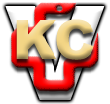 